Chem 200 Exam 2 Study GuideKinetic/Potential Energy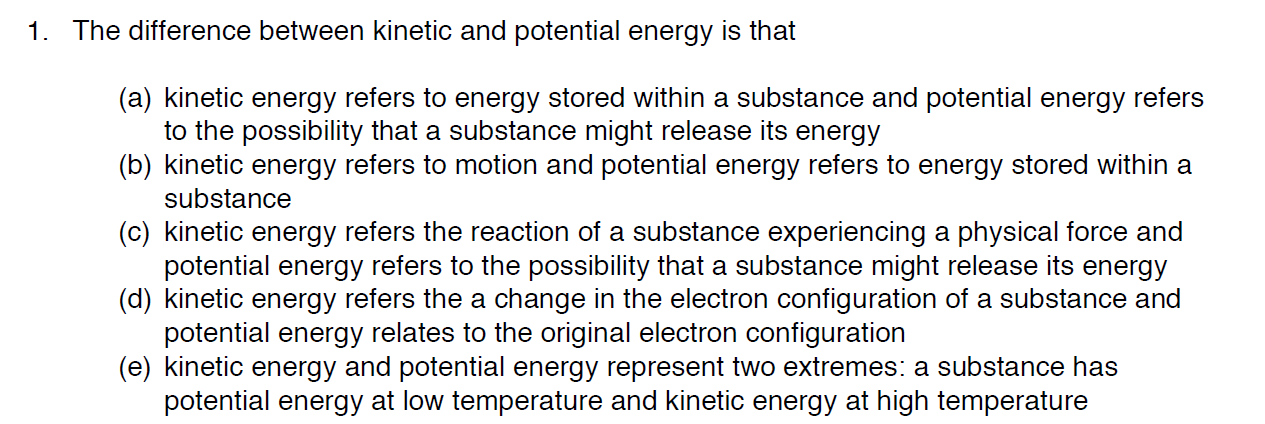 Endothermic/Exothermic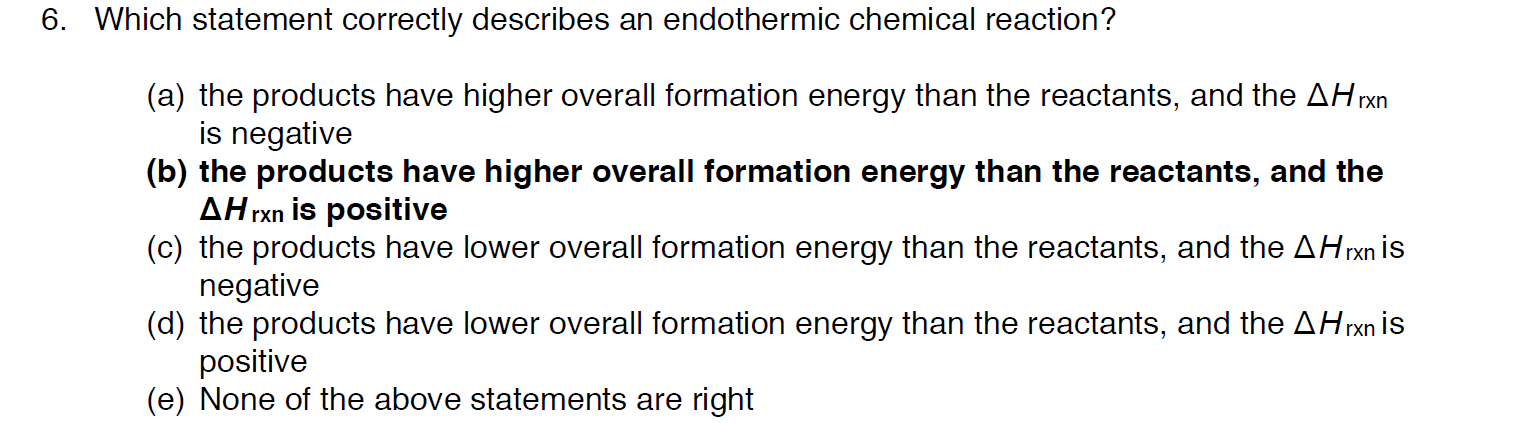 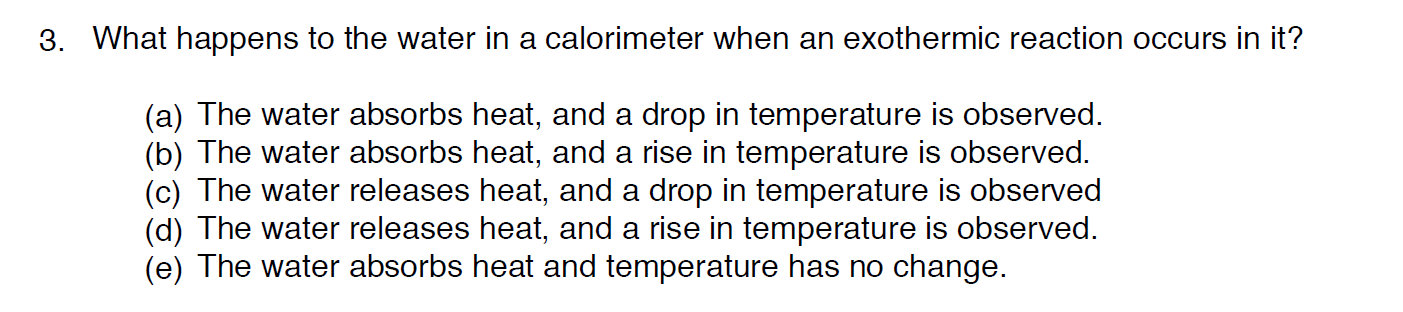 State Functions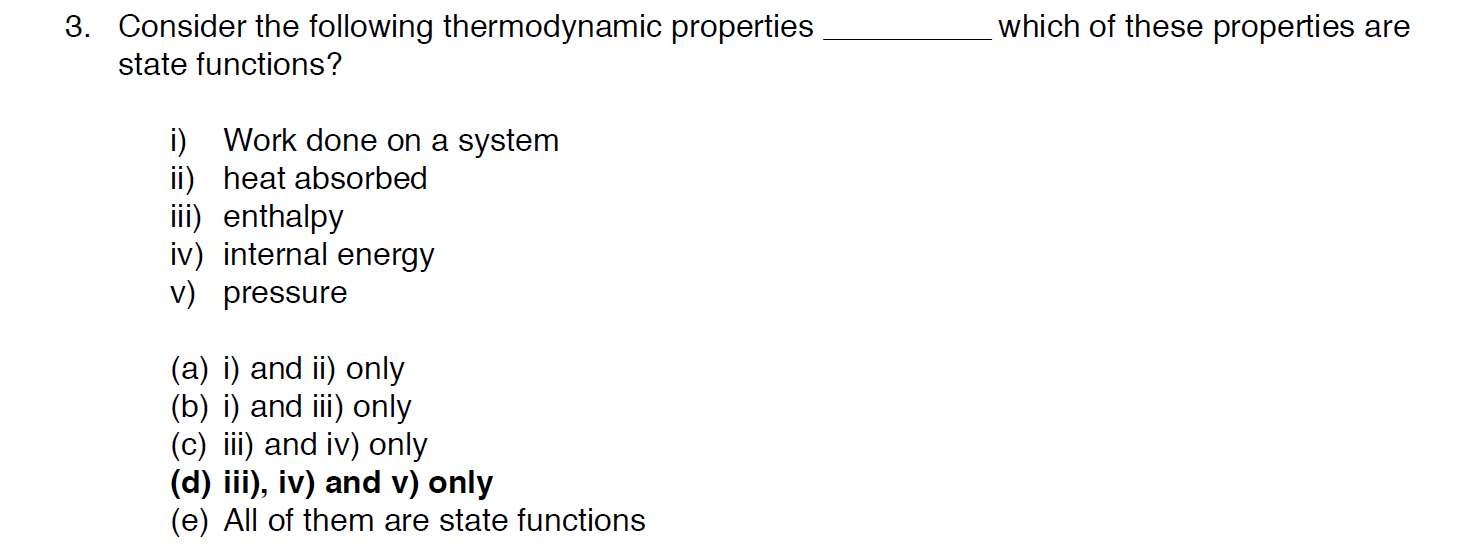 Change in Internal Energy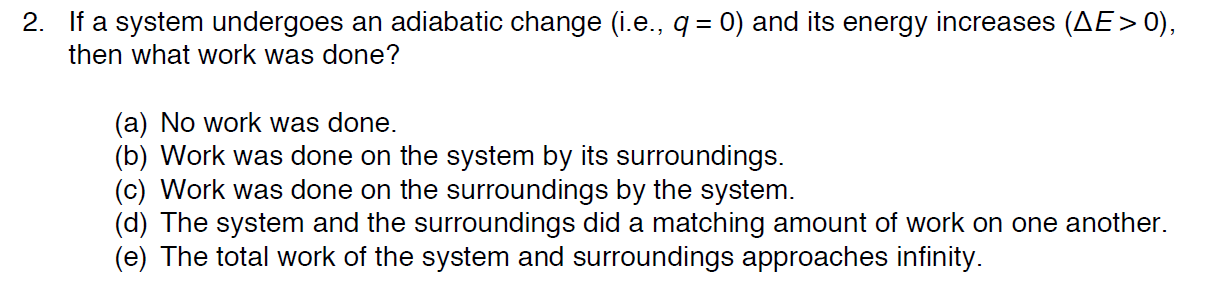 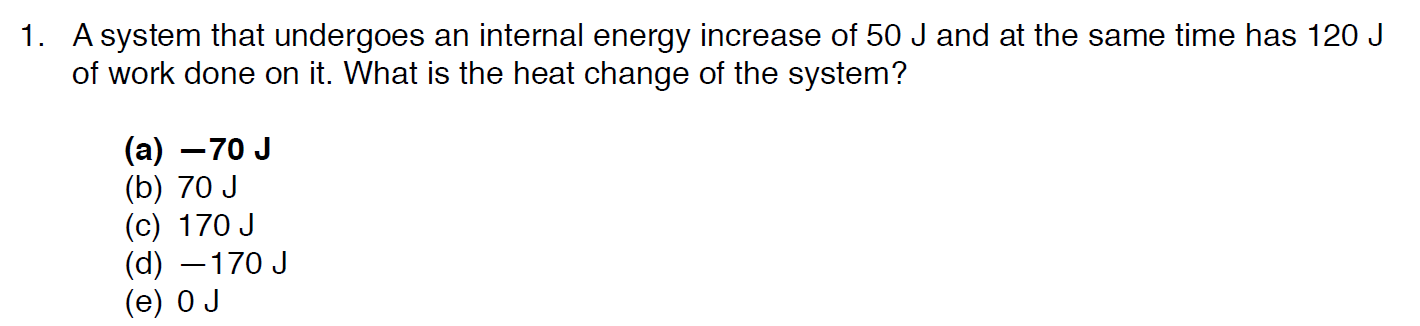 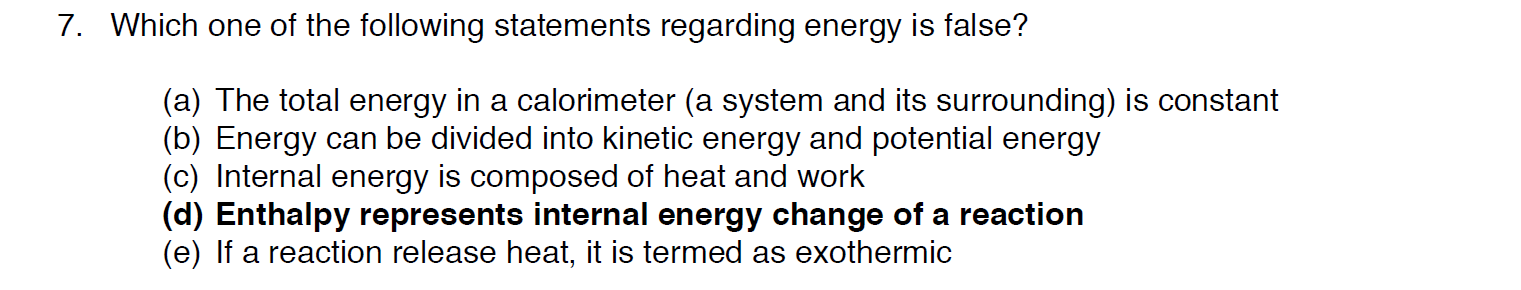 Calorimetry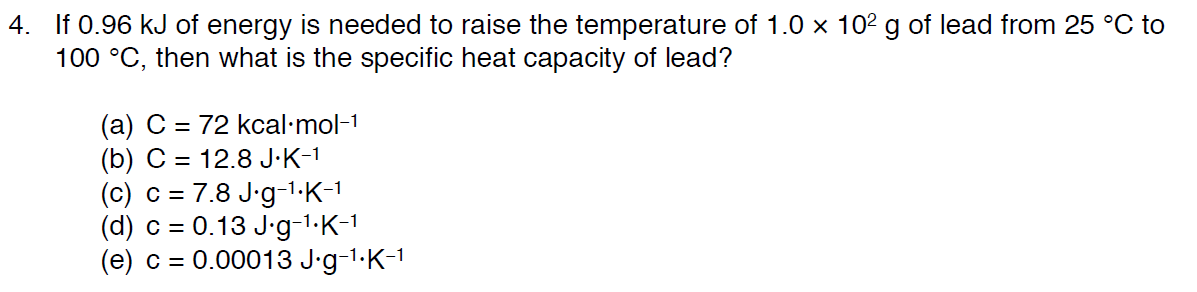 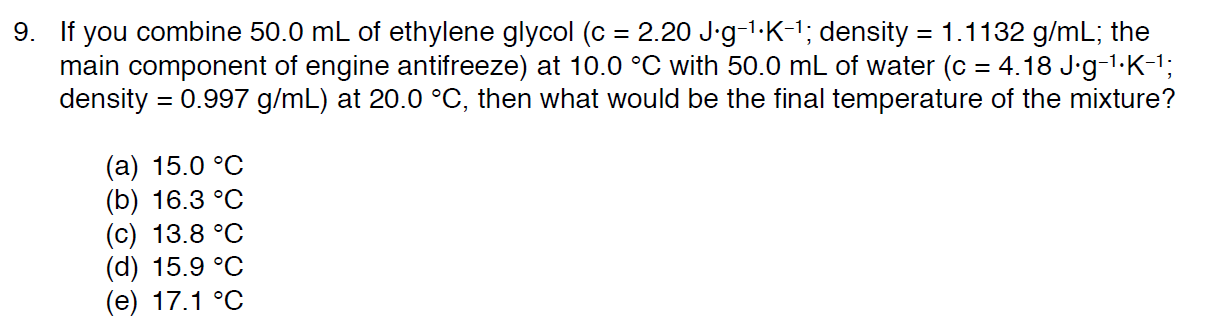 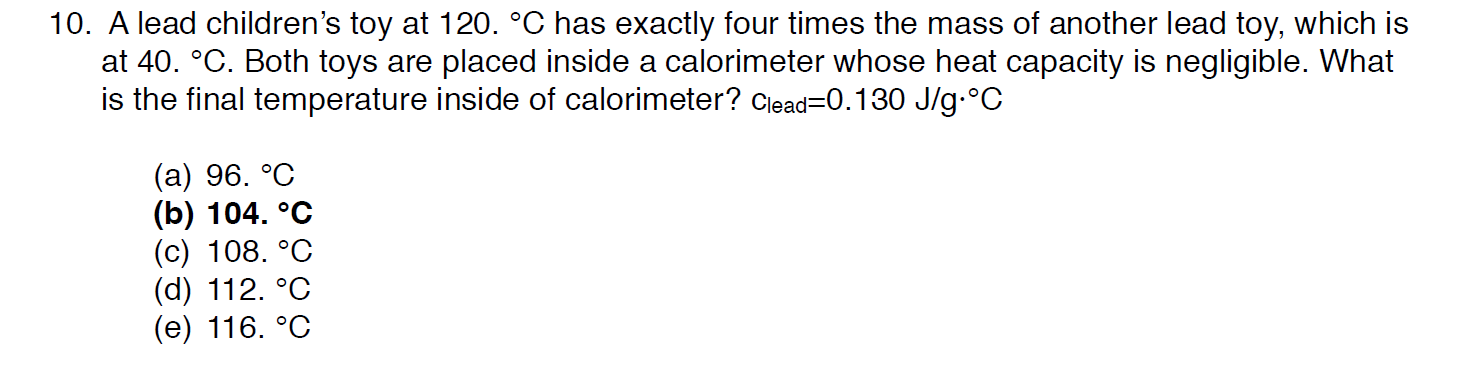 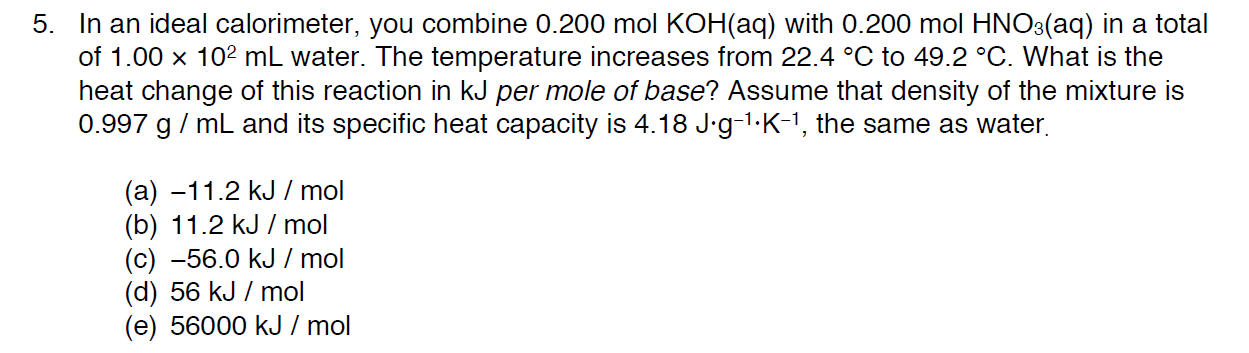 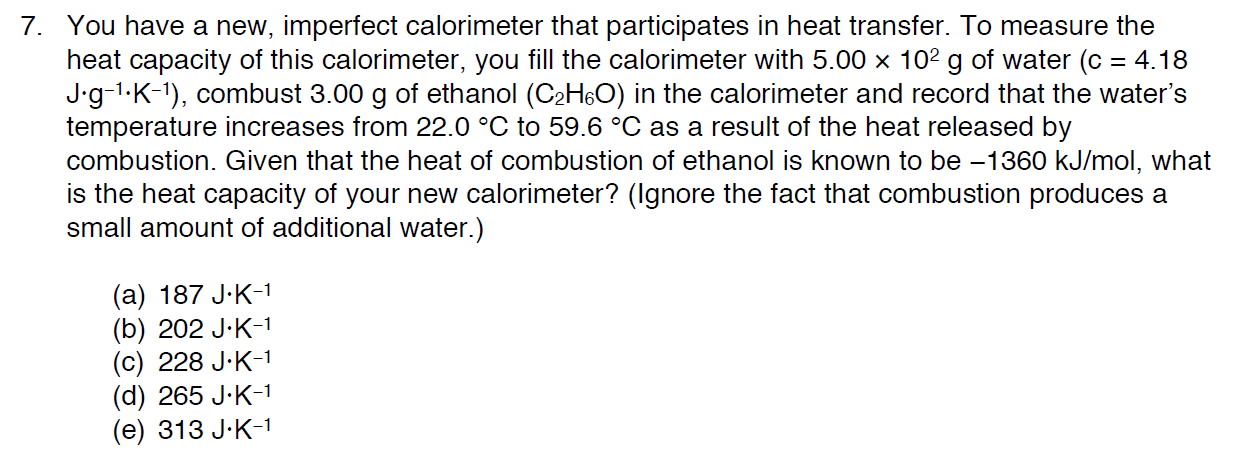 Formation Reactions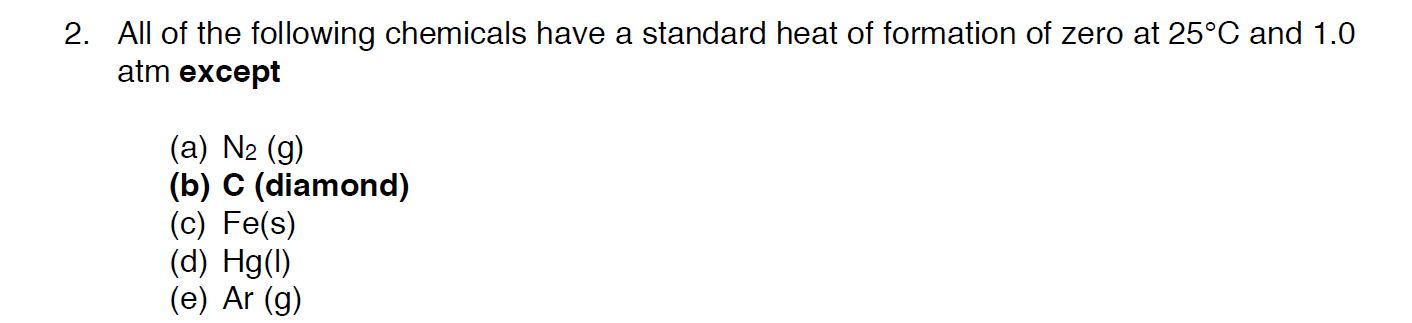 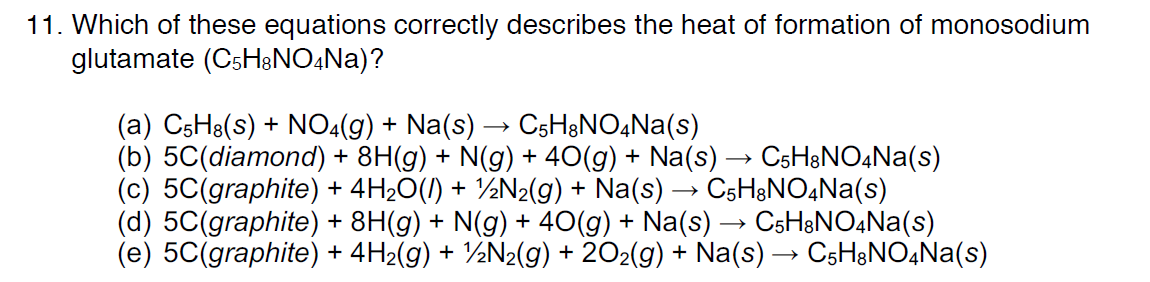 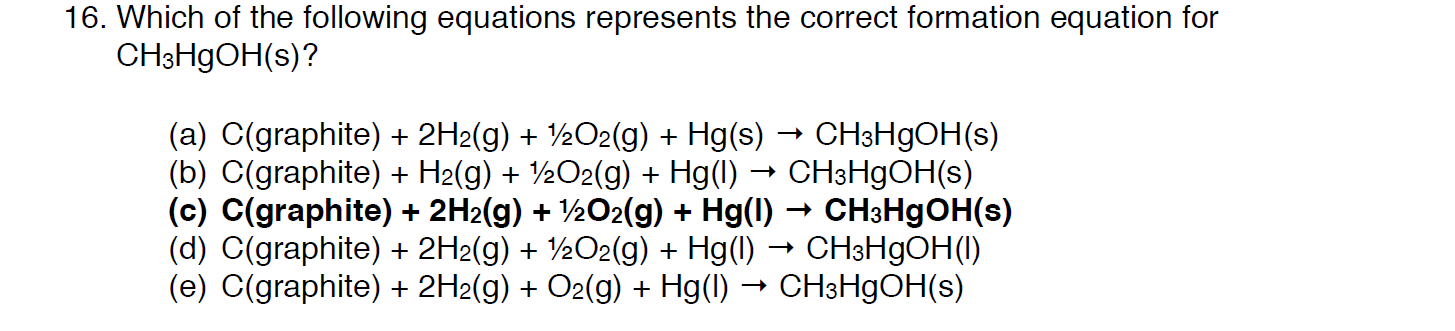 Delta H and Heat of Formations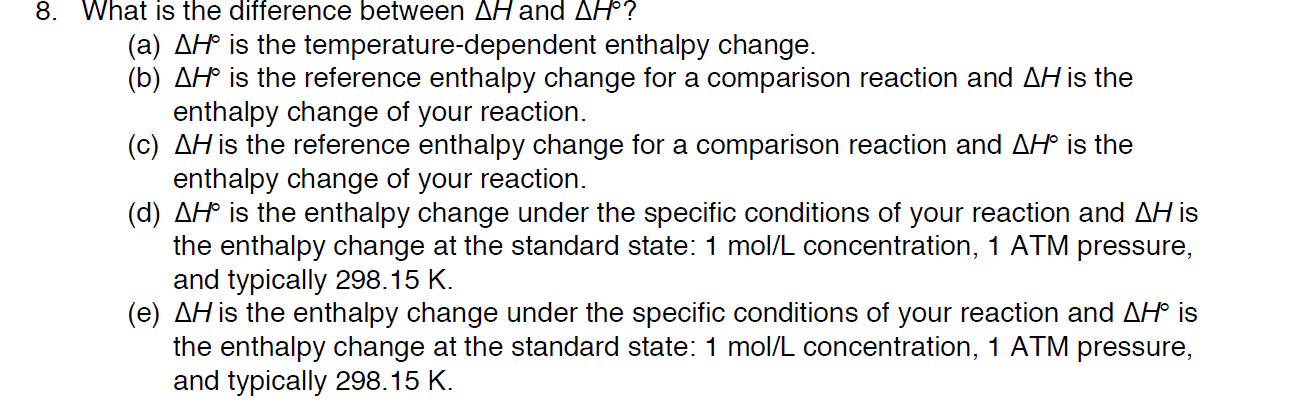 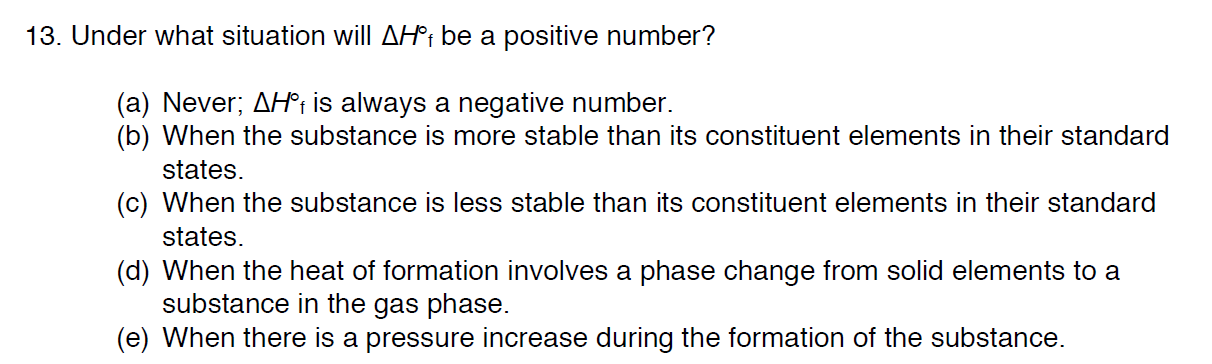 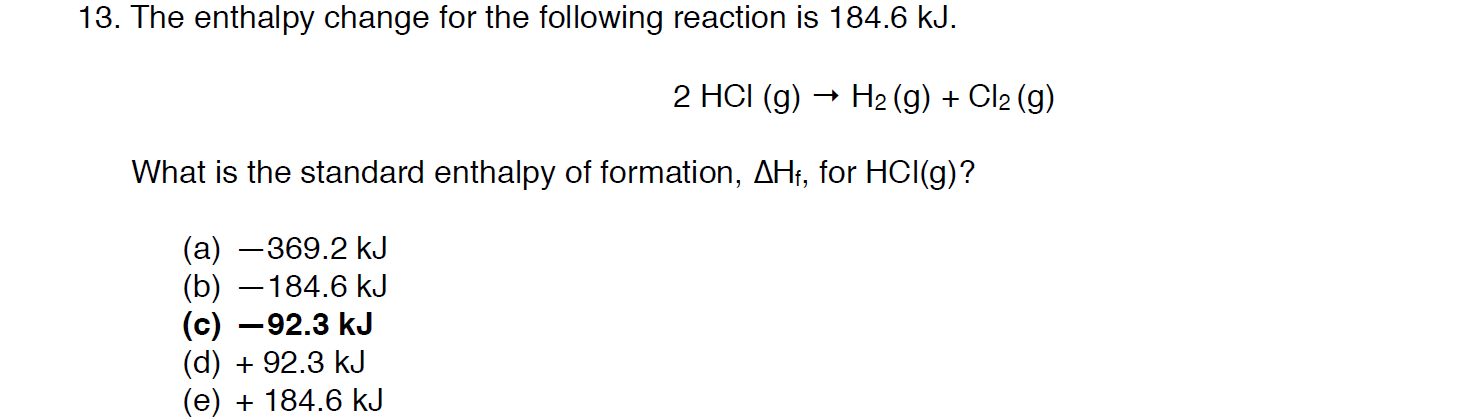 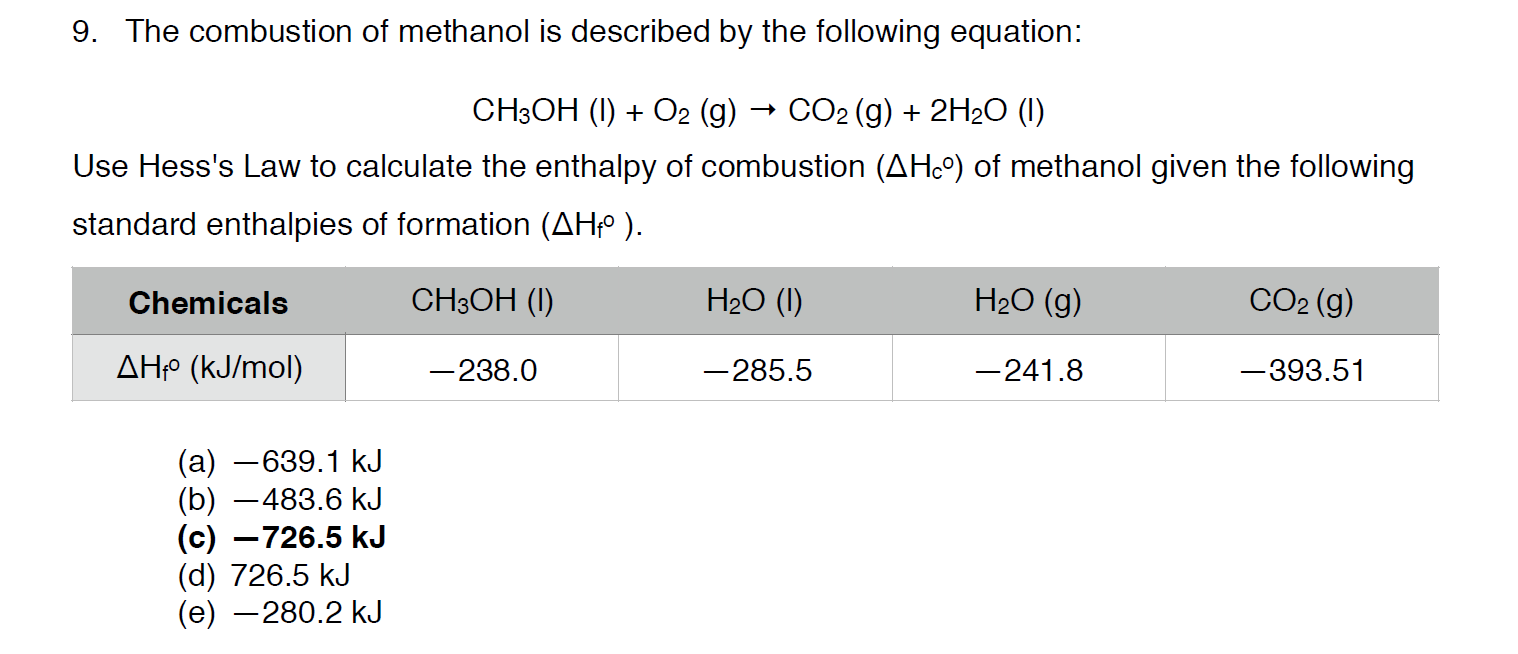 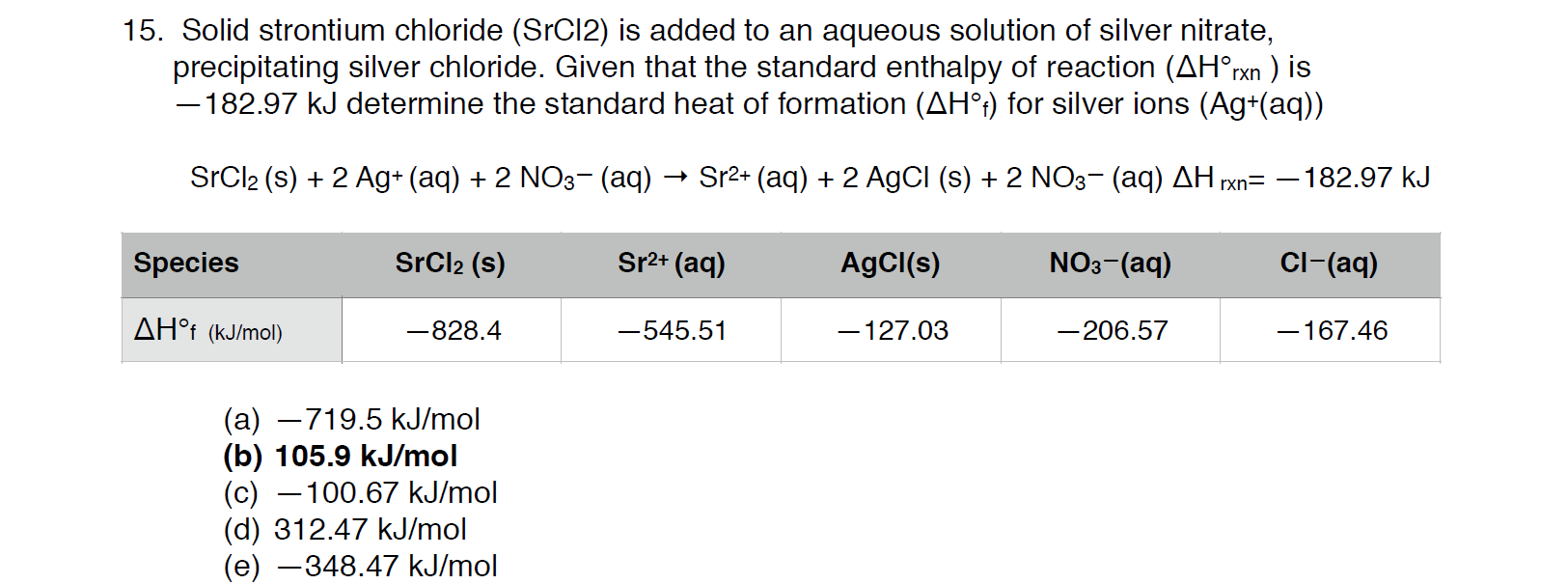 Heat Stoichiometry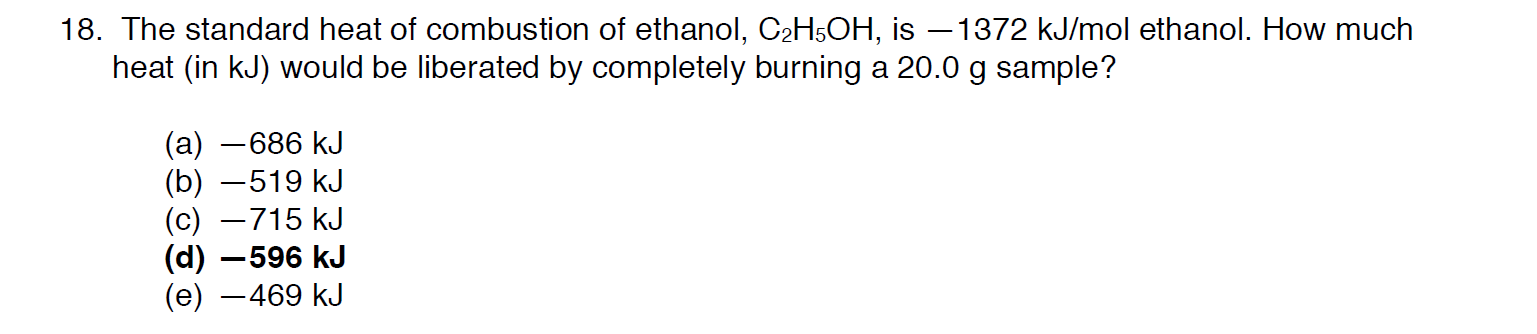 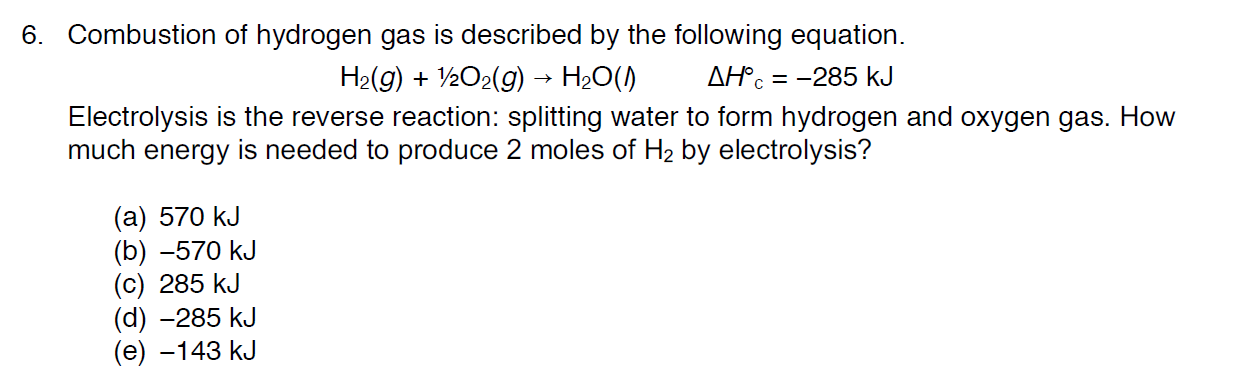 Hess’s Law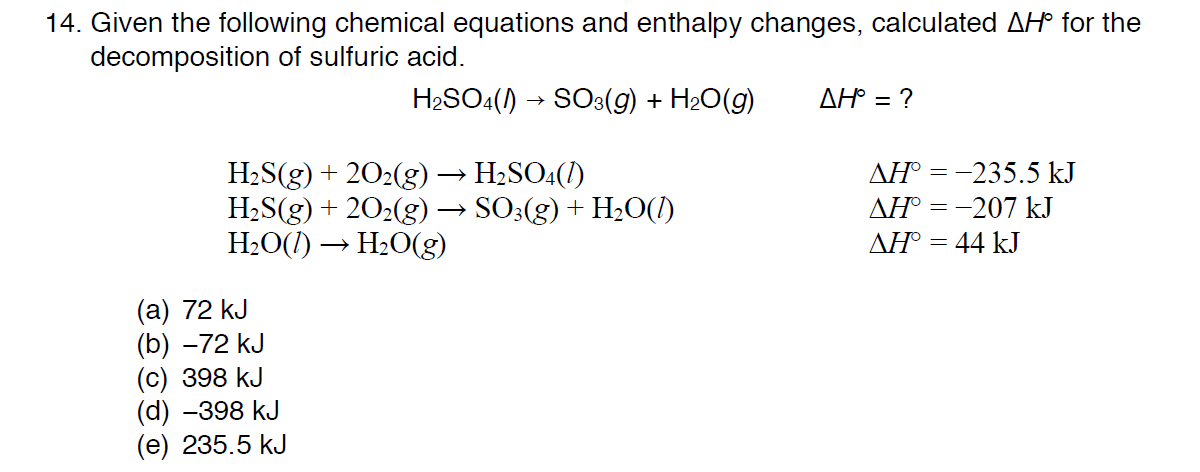 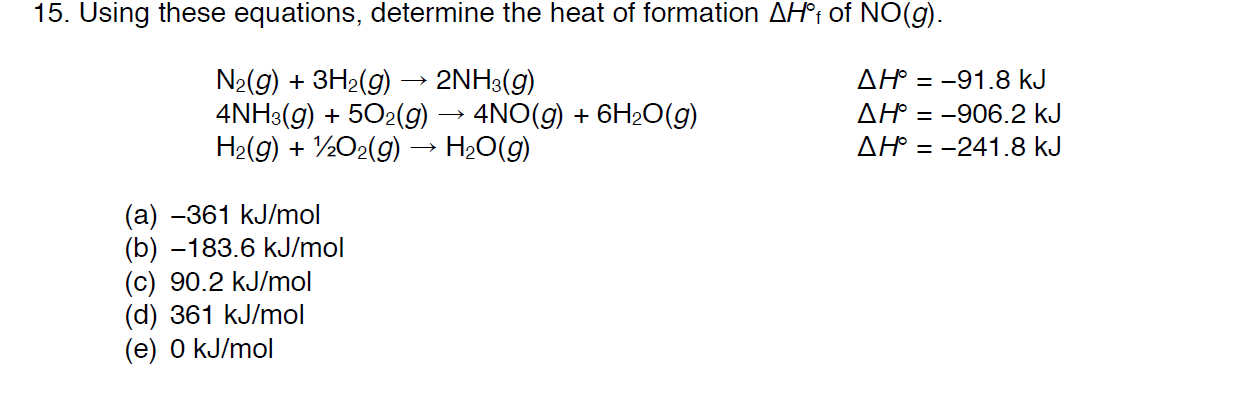 Light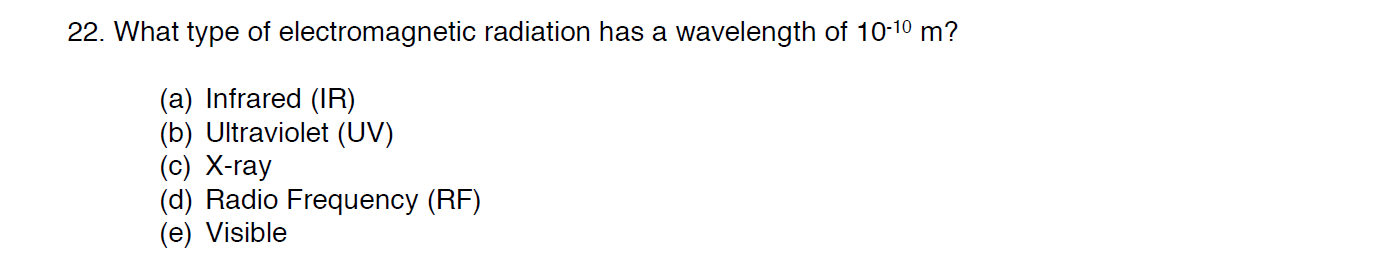 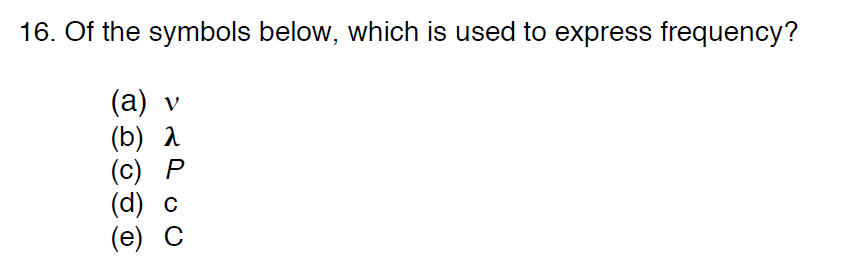 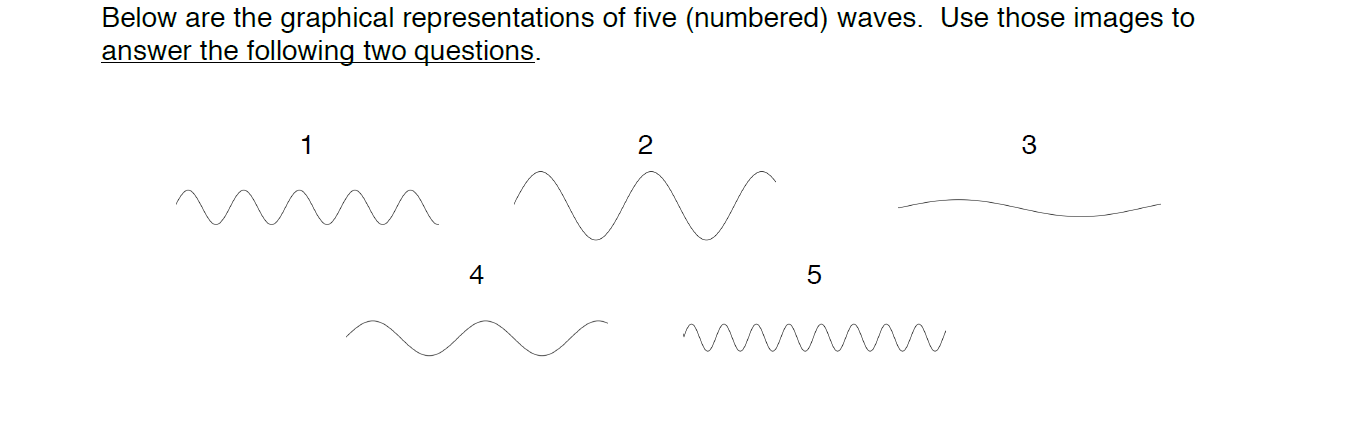 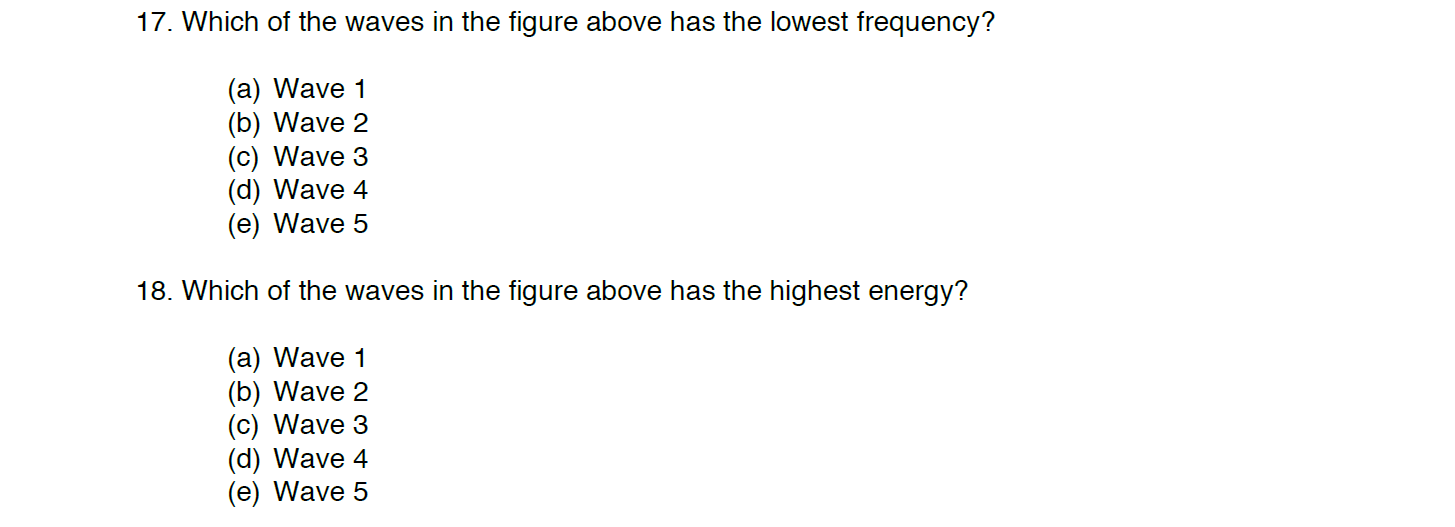 Light Calcs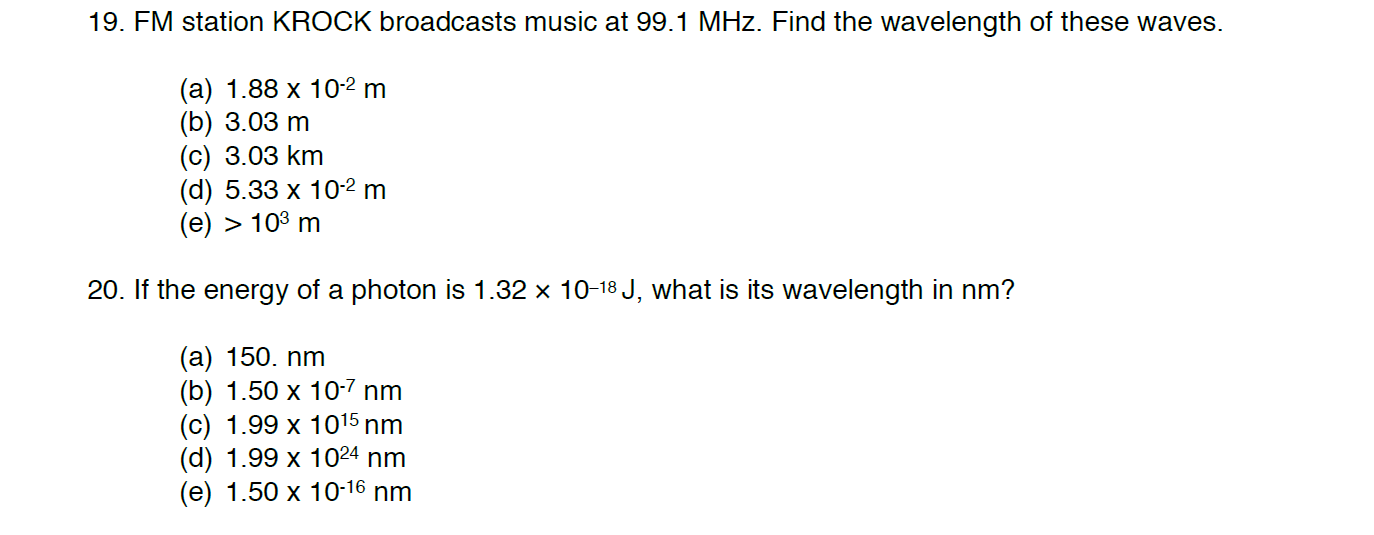 Blackbody Radiation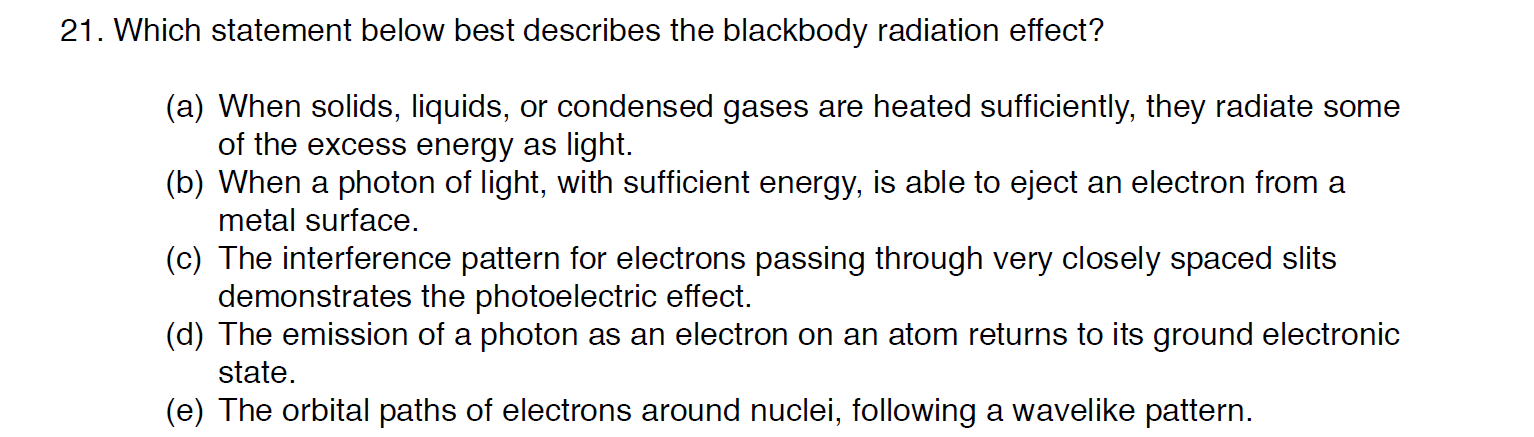 Photoelectric Effect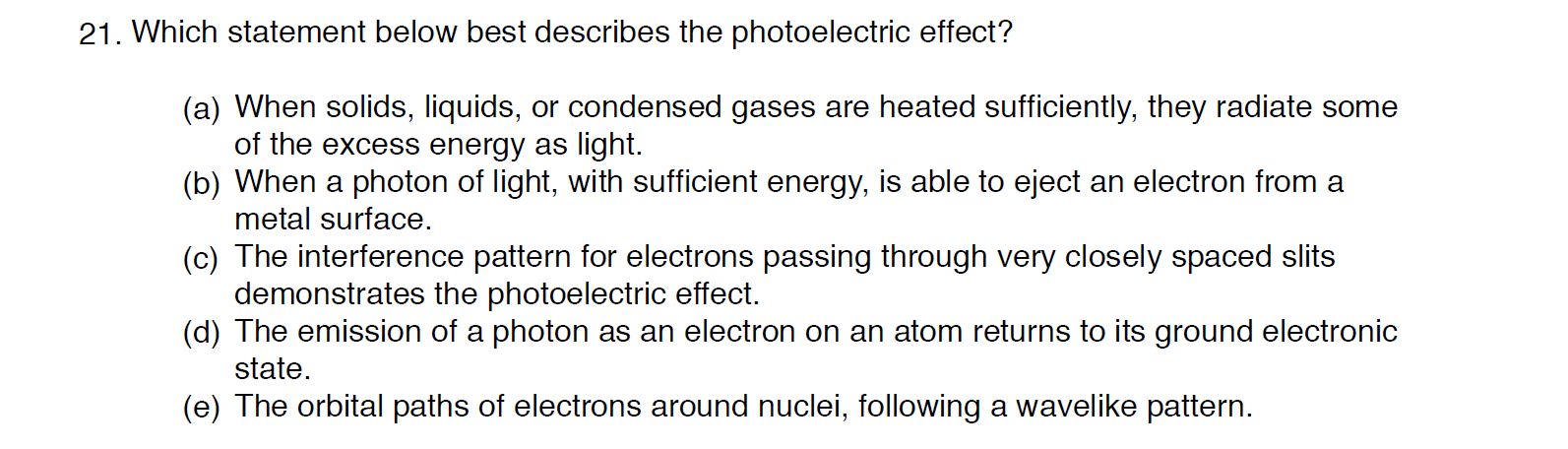 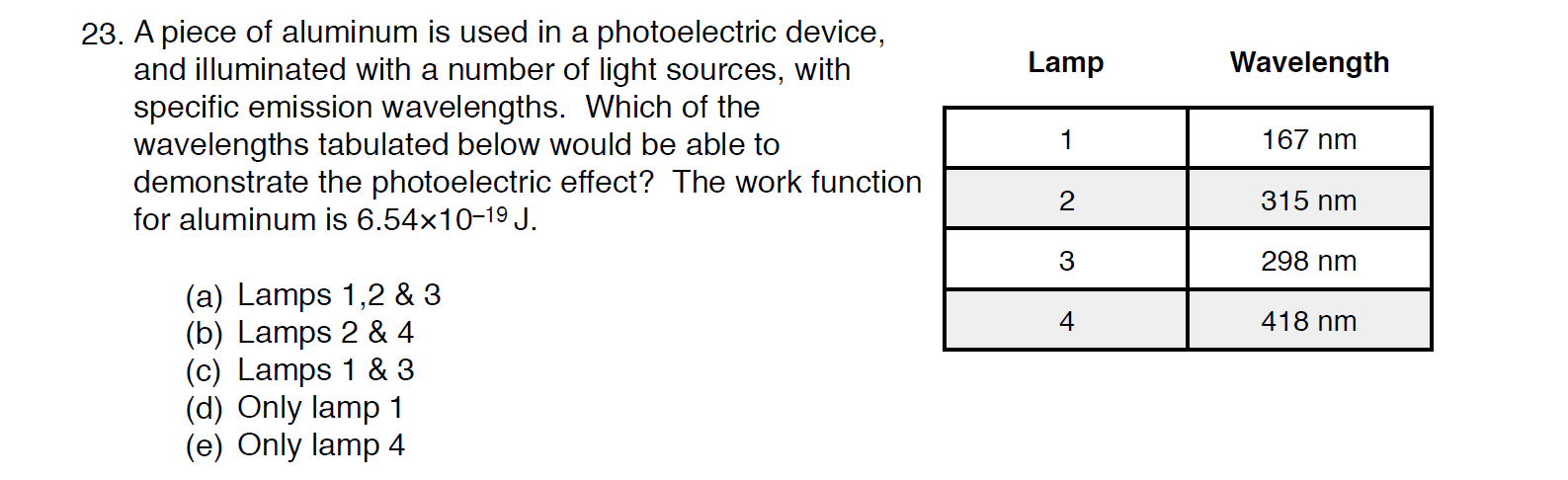 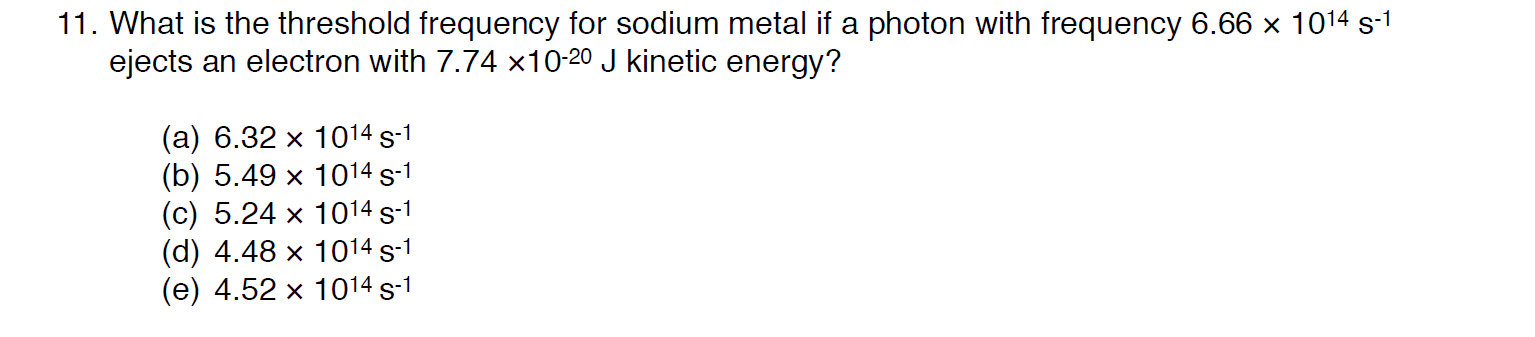 Electron Transitions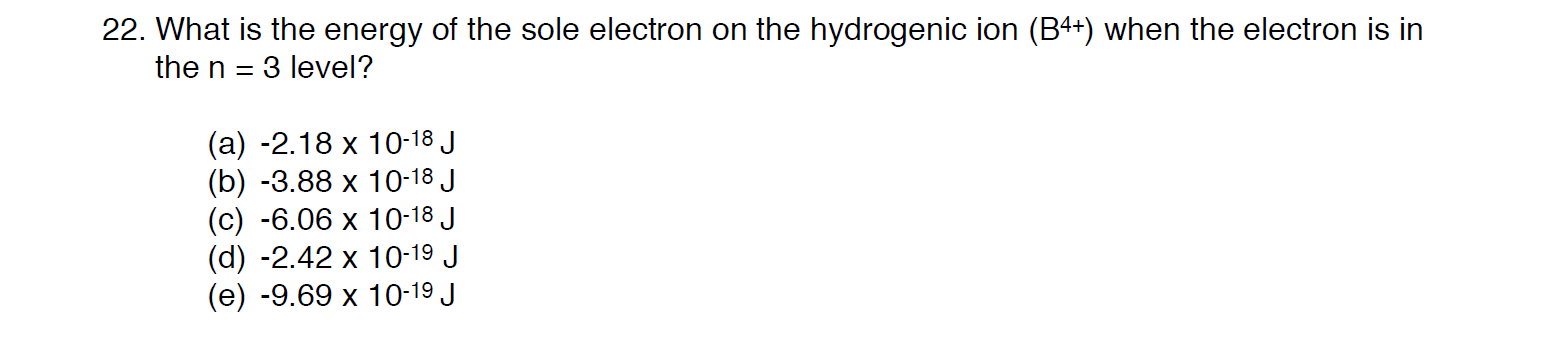 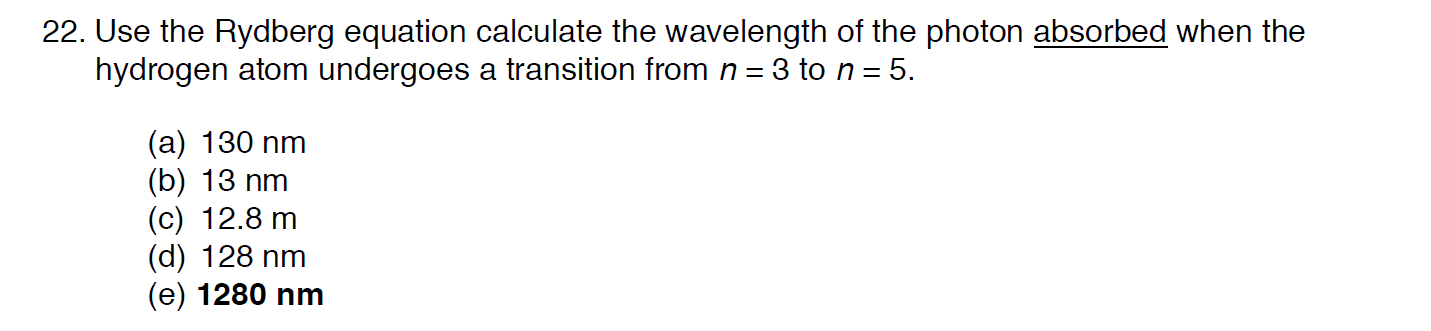 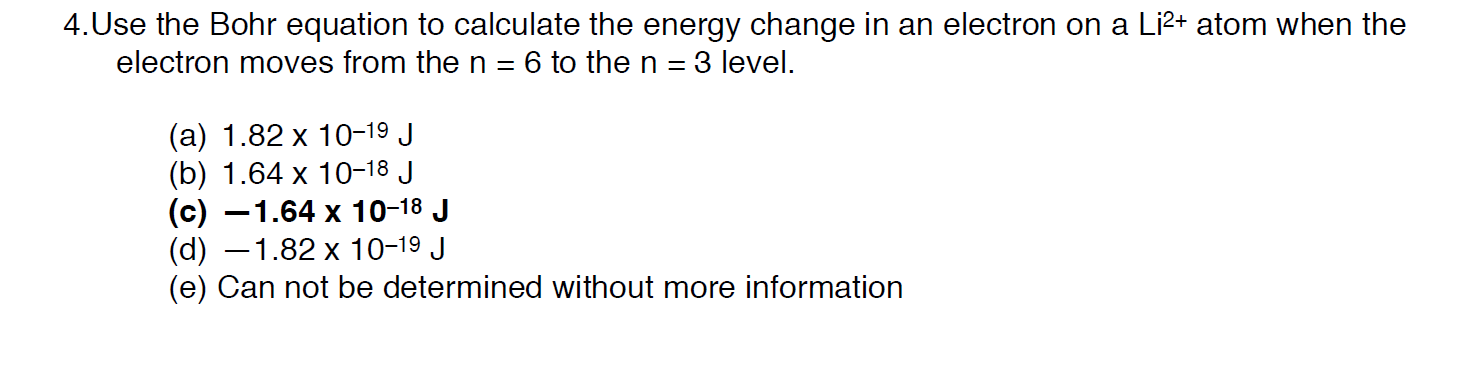 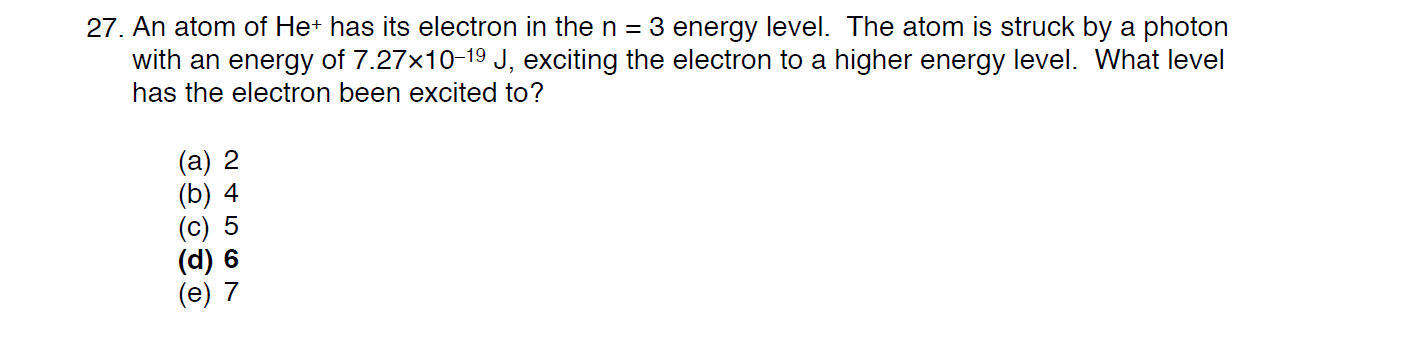 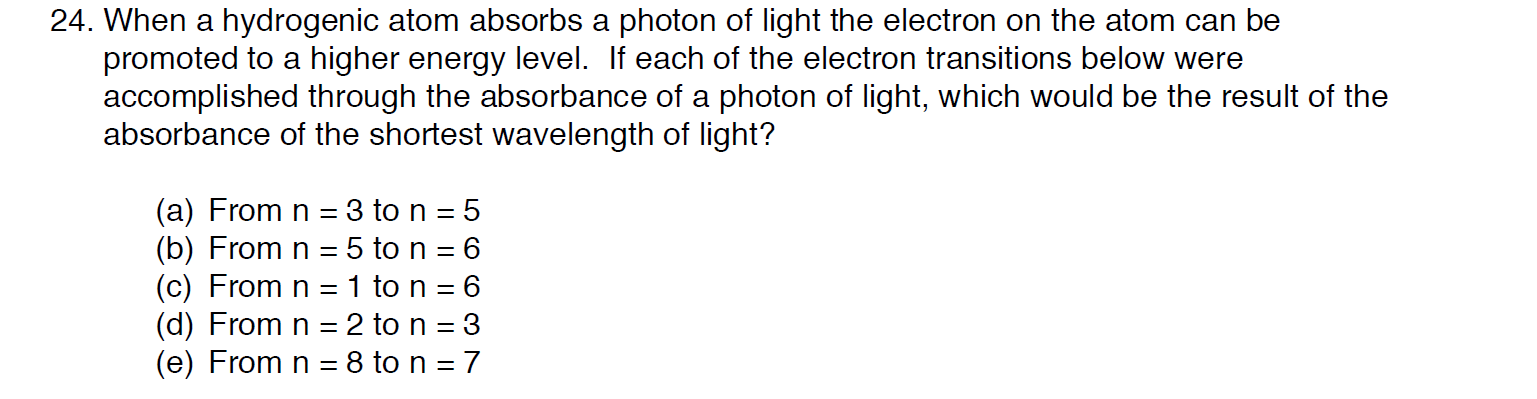 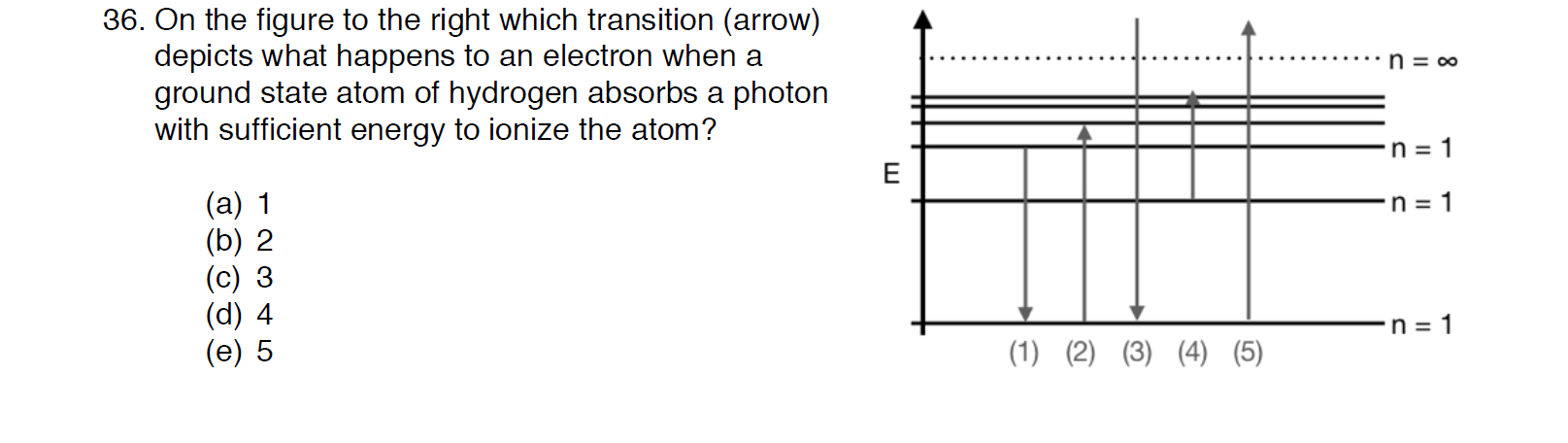 Wave-Particle DualitydeBroglie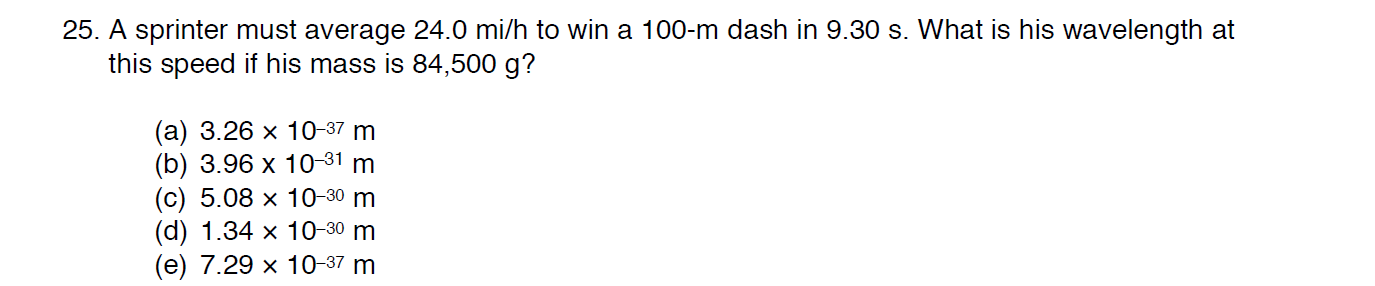 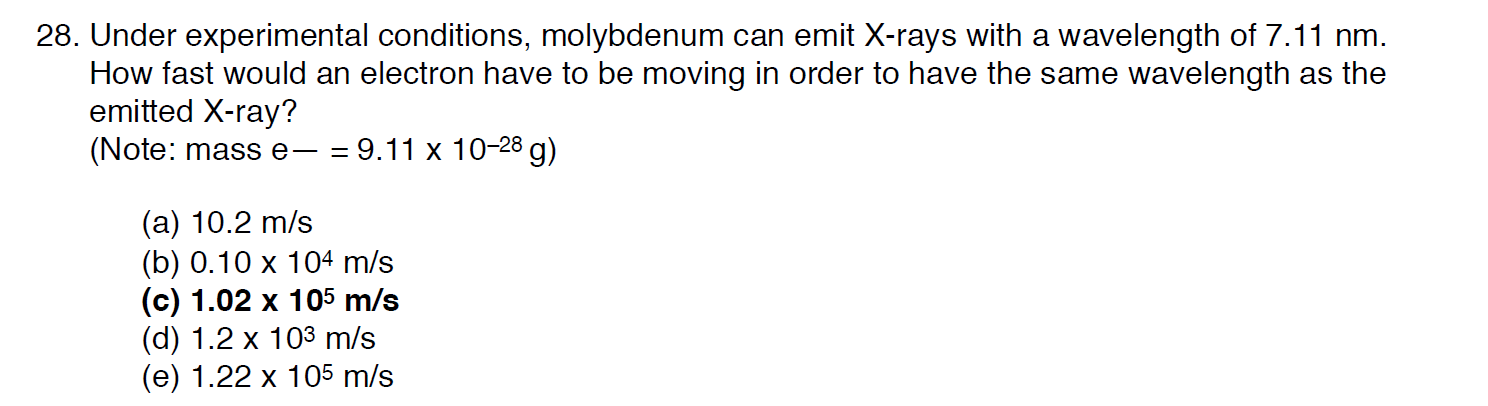 Heisenberg Uncertainty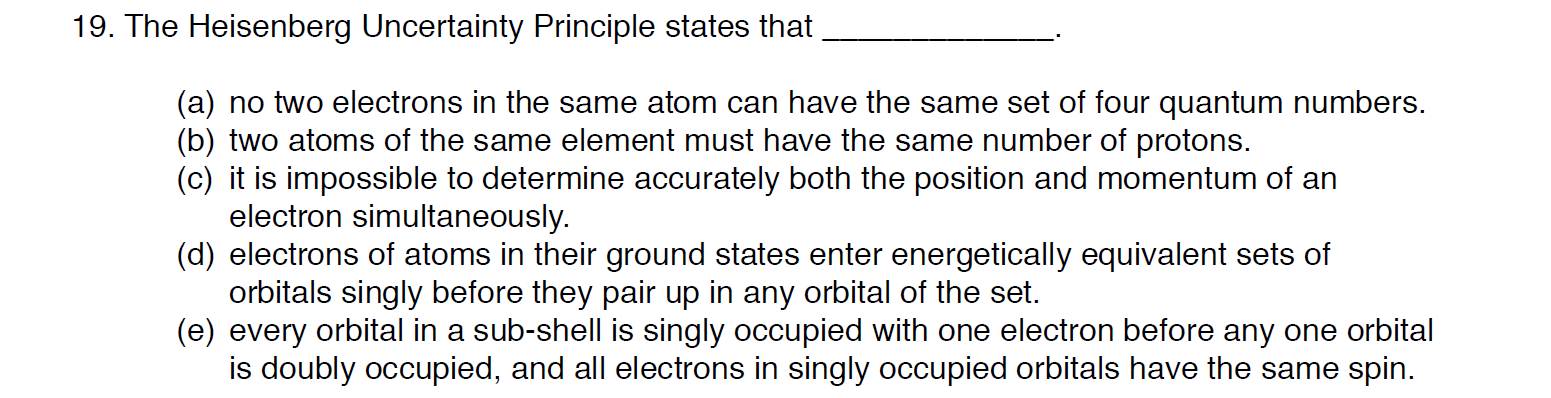 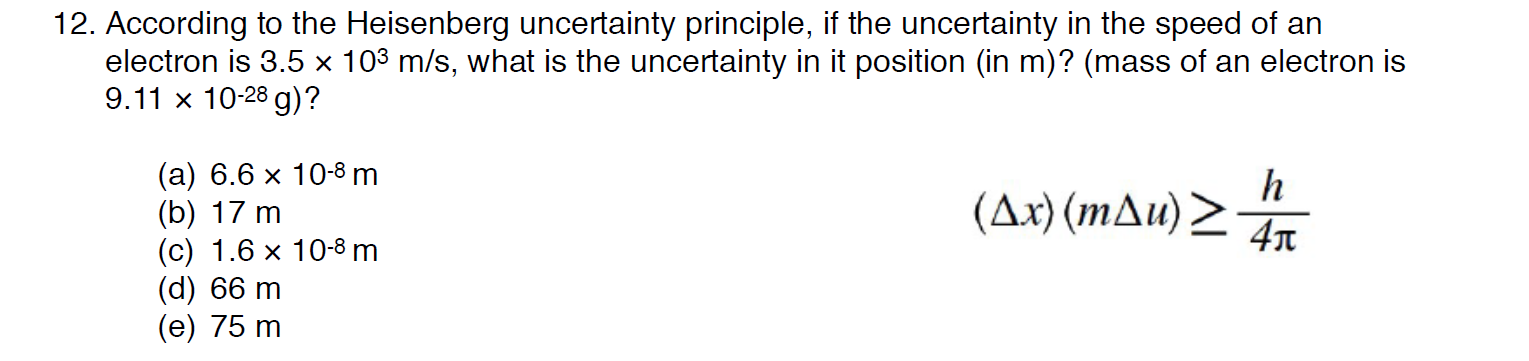 Quantum Numbers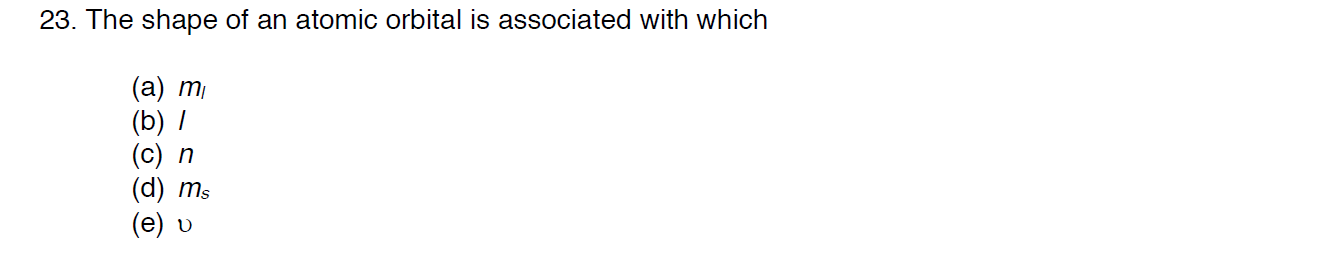 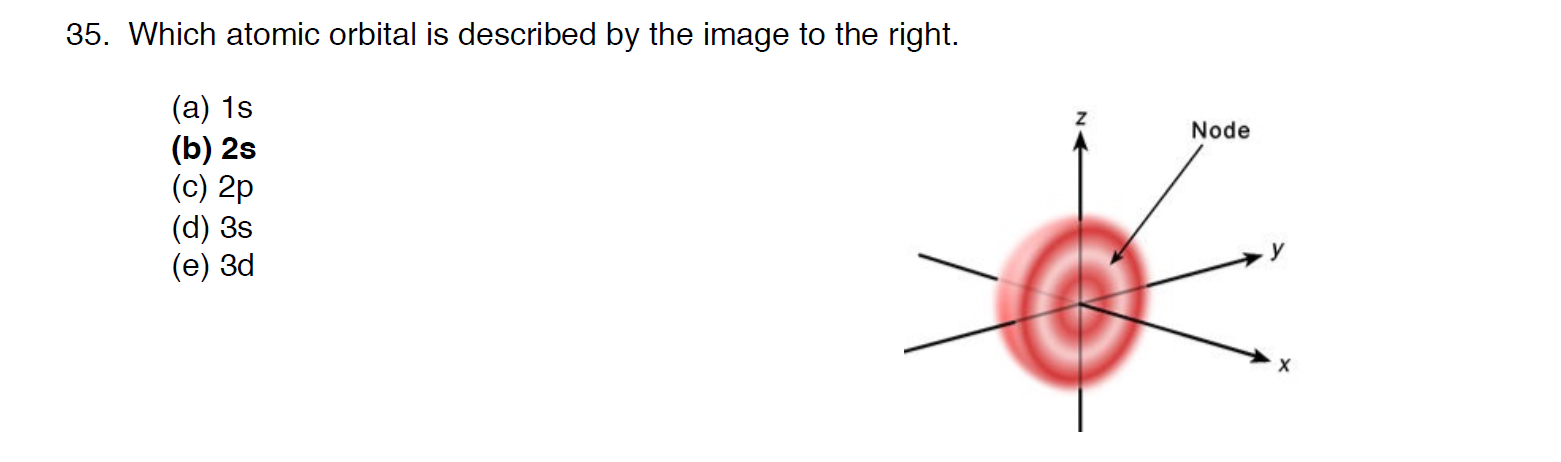 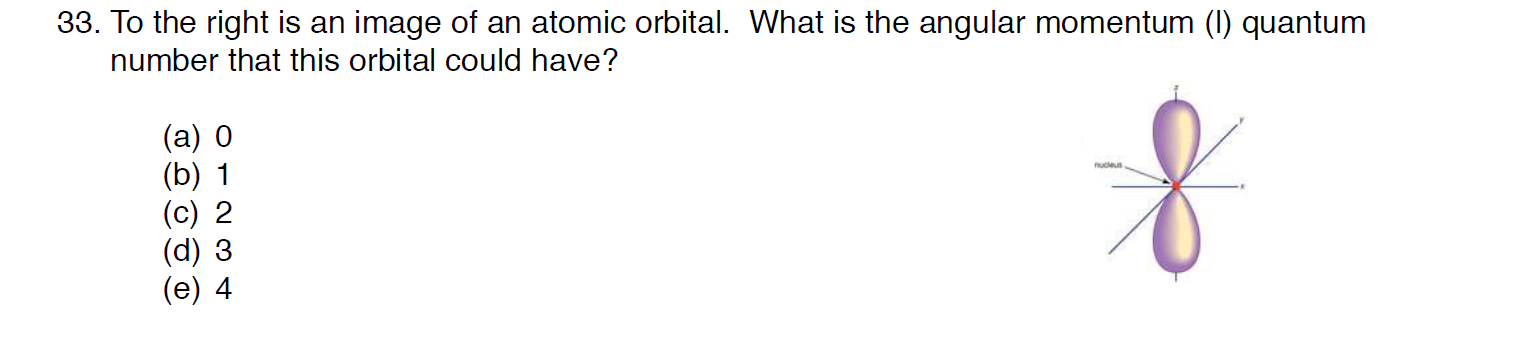 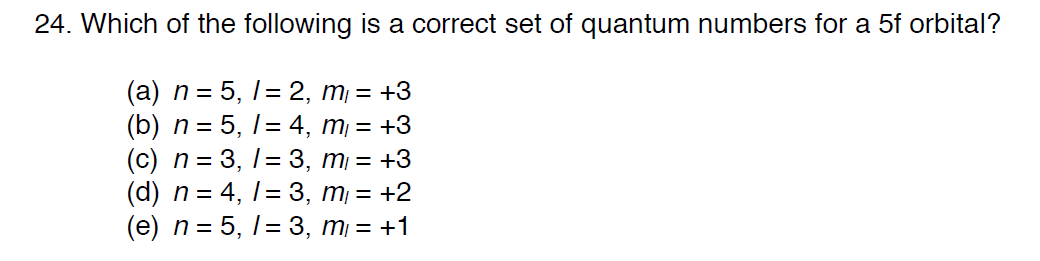 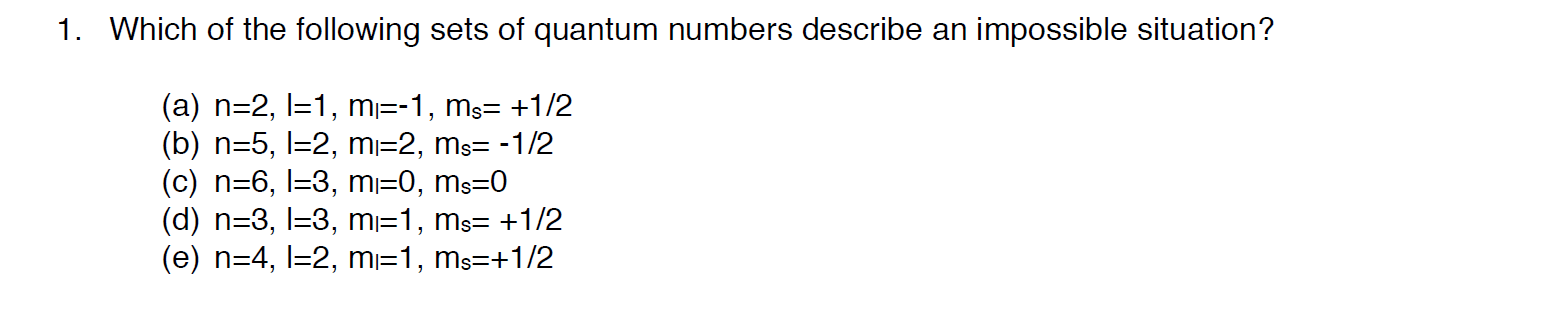 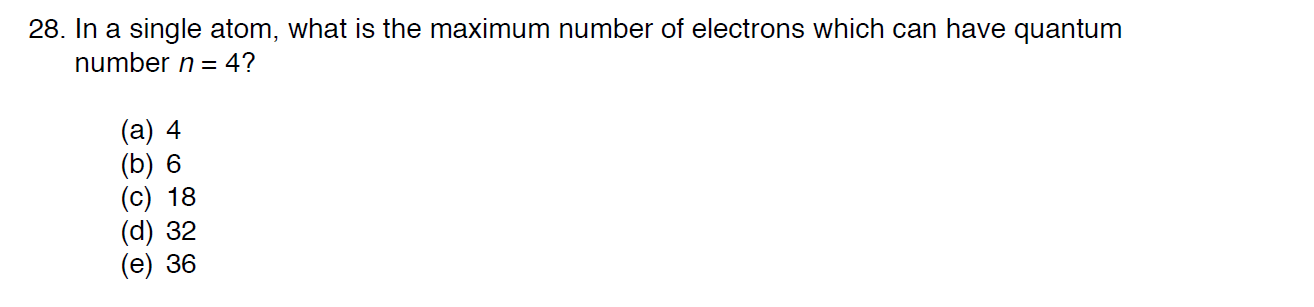 Electron Configurations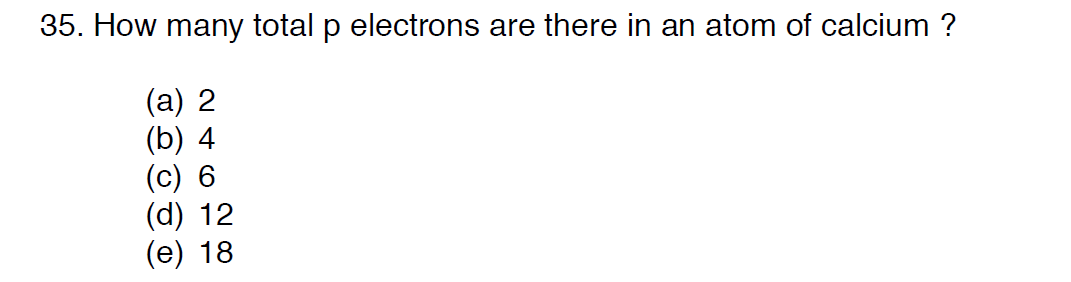 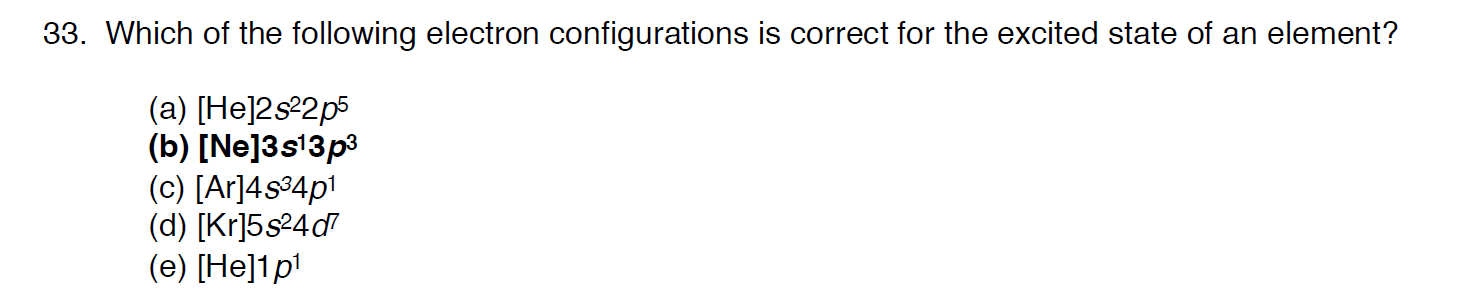 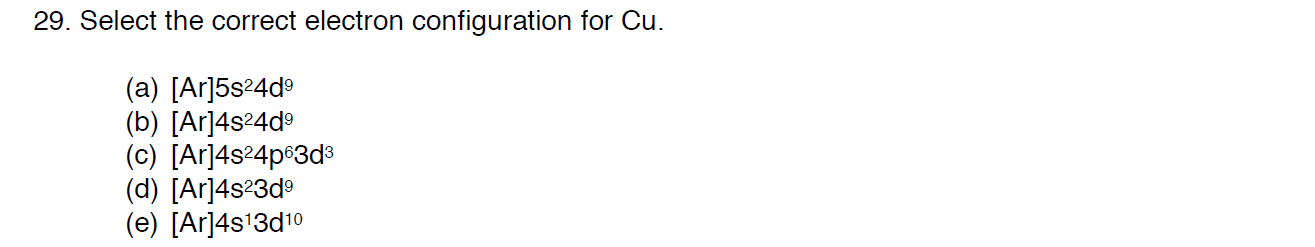 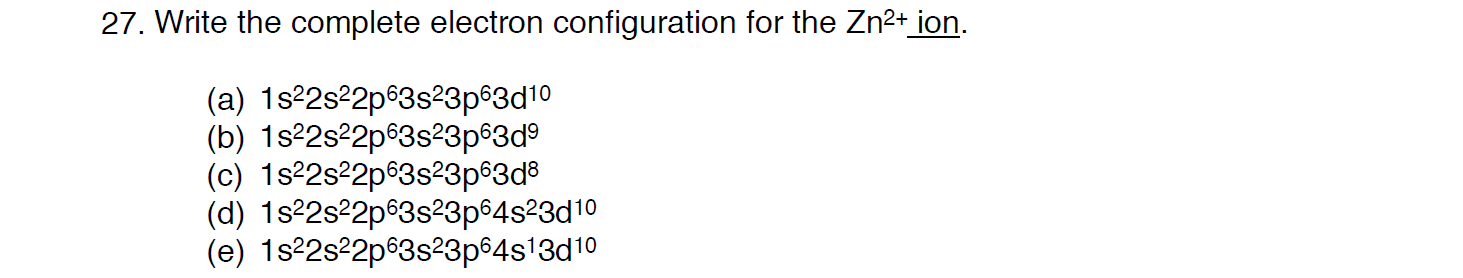 Orbital Diagrams/Pauli Exclusion/Aufbau/Hund’s Rule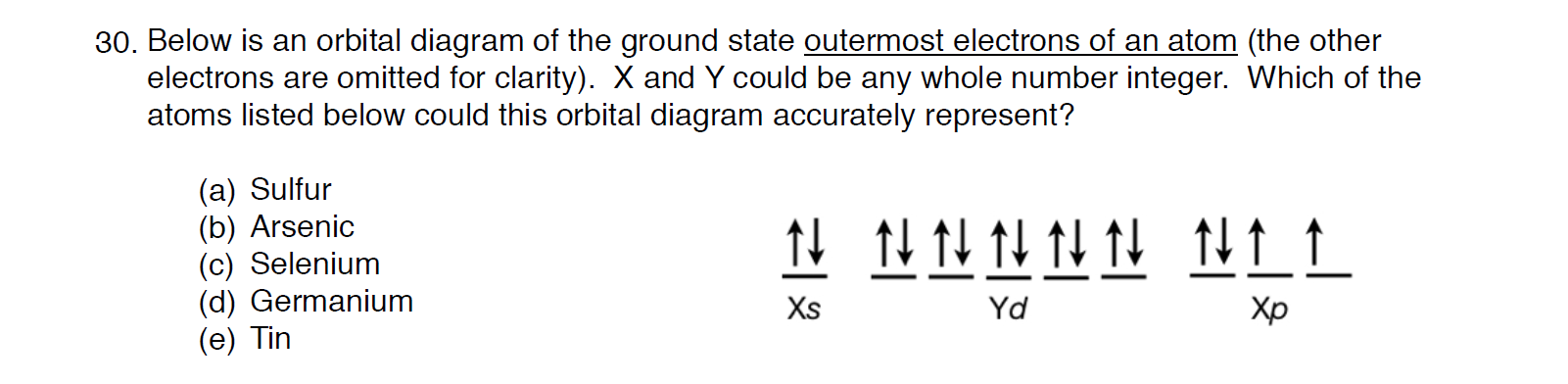 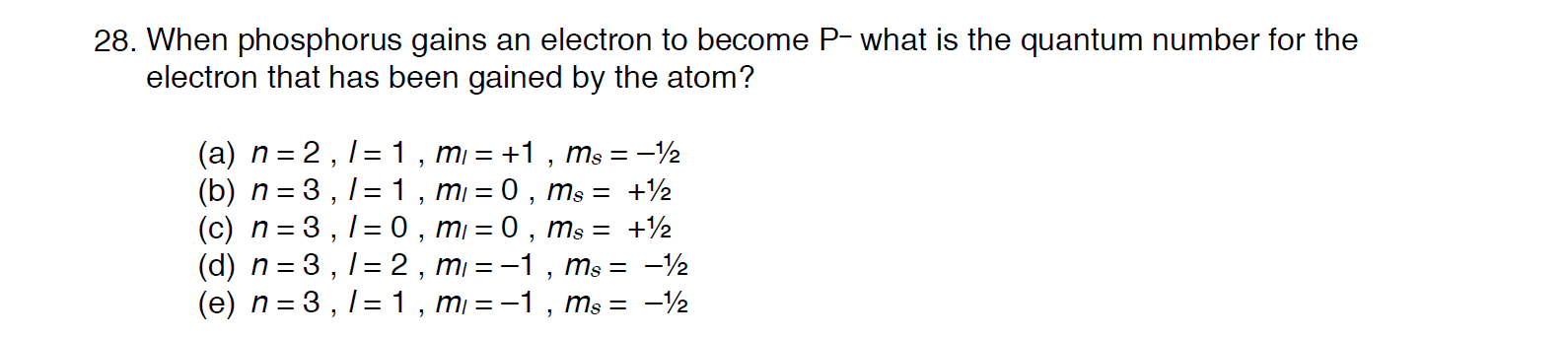 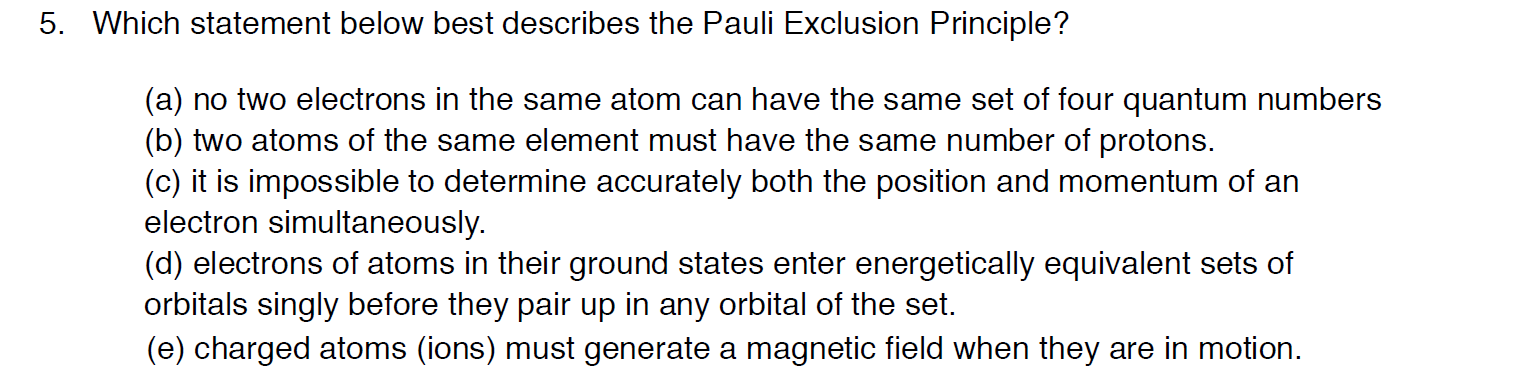 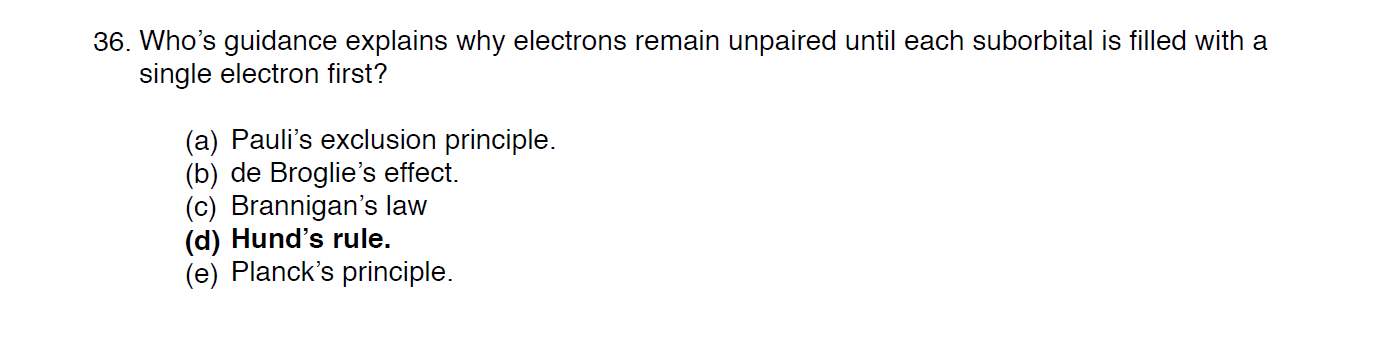 Valence Electrons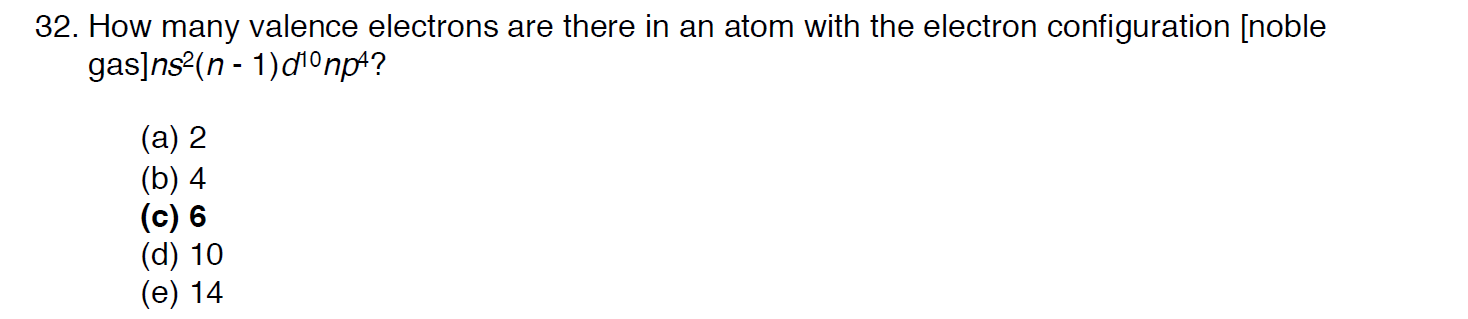 Periodic Trends (radius, IE, EA, electronegativity)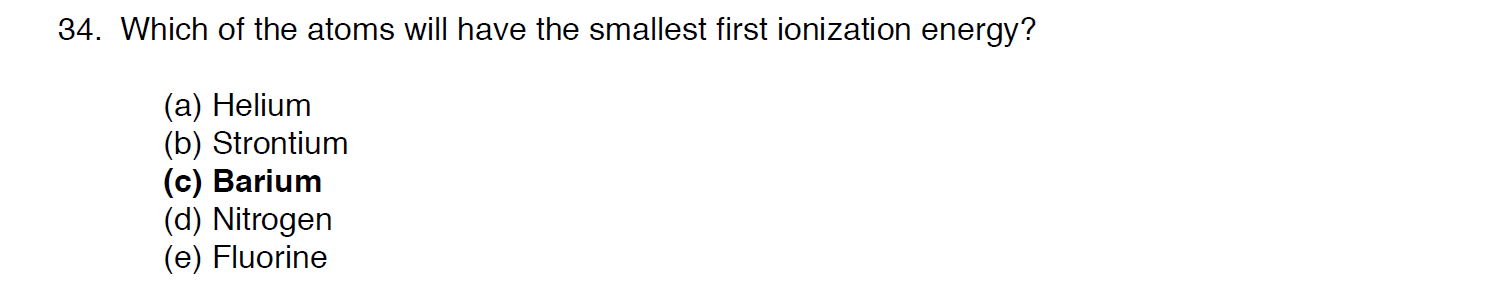 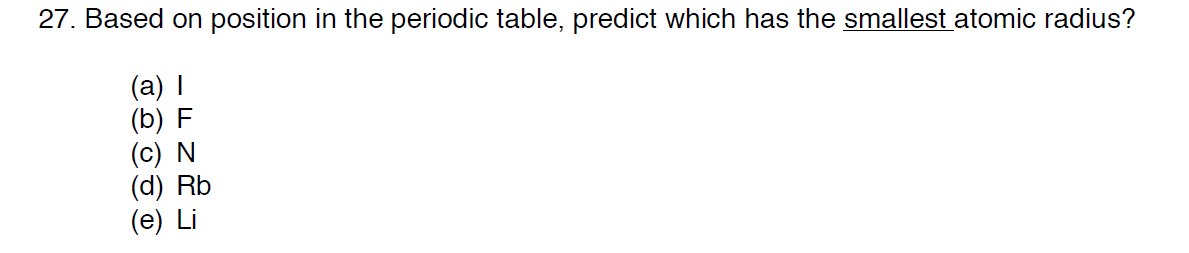 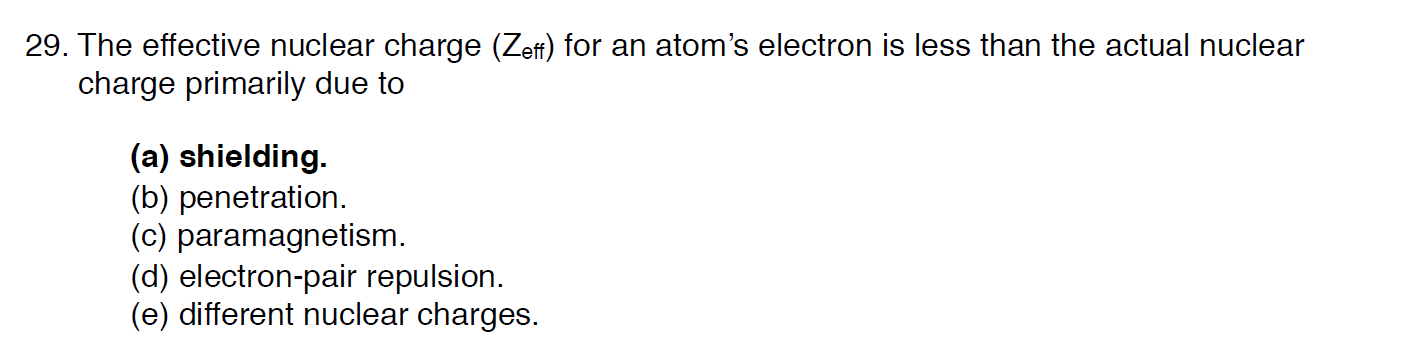 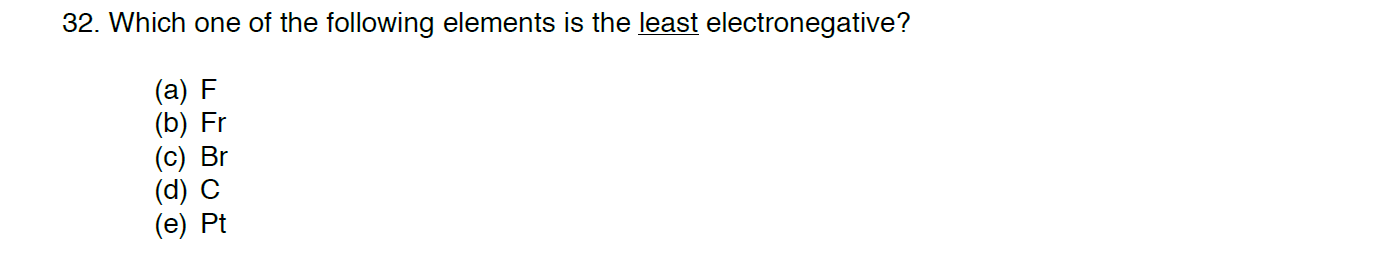 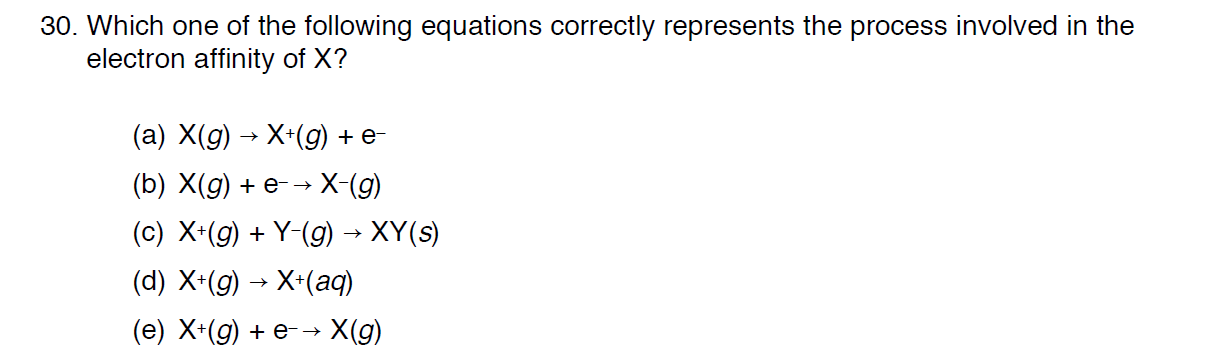 Ionic RadiiIsoelectronic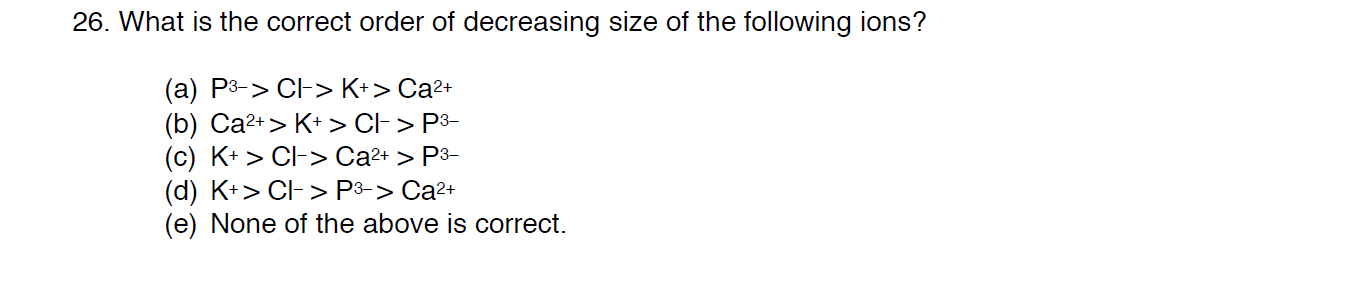 IE1/IE2/IE3 …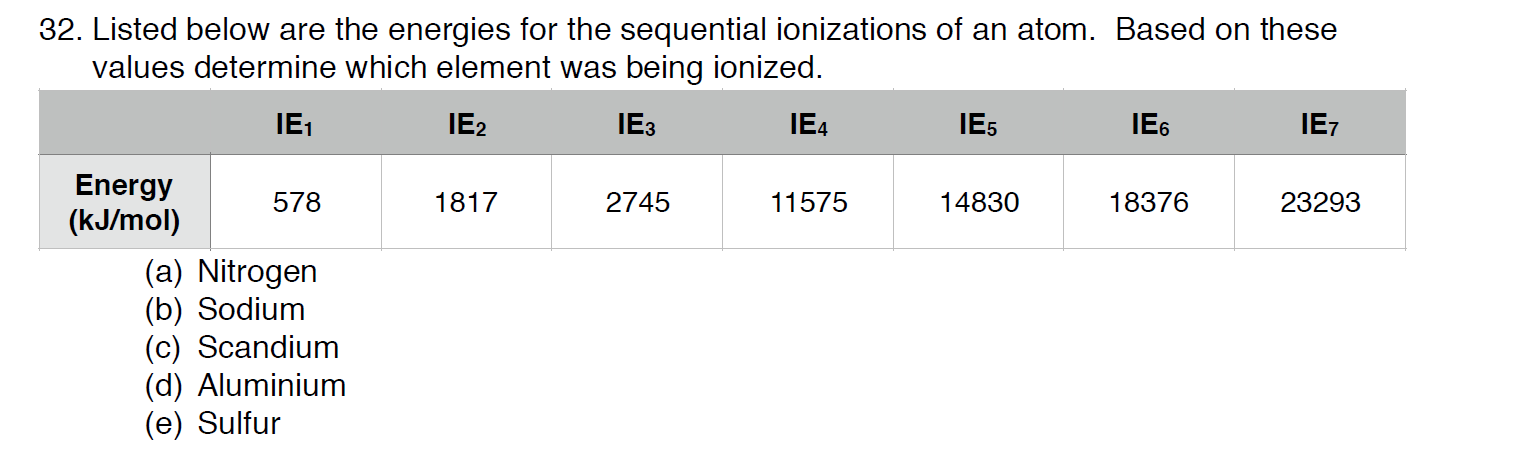 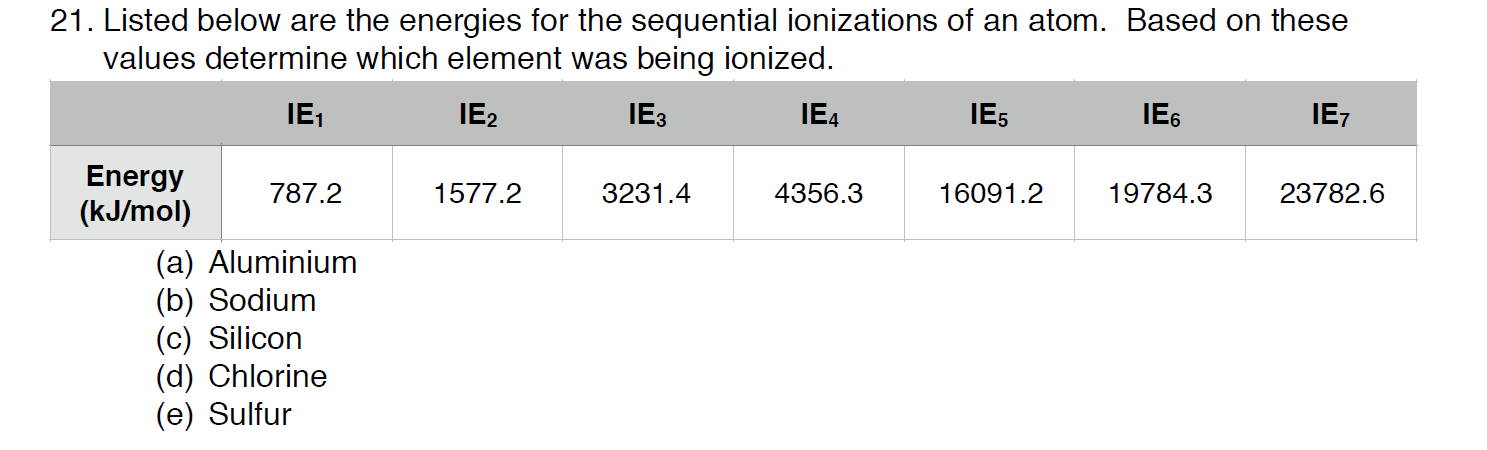 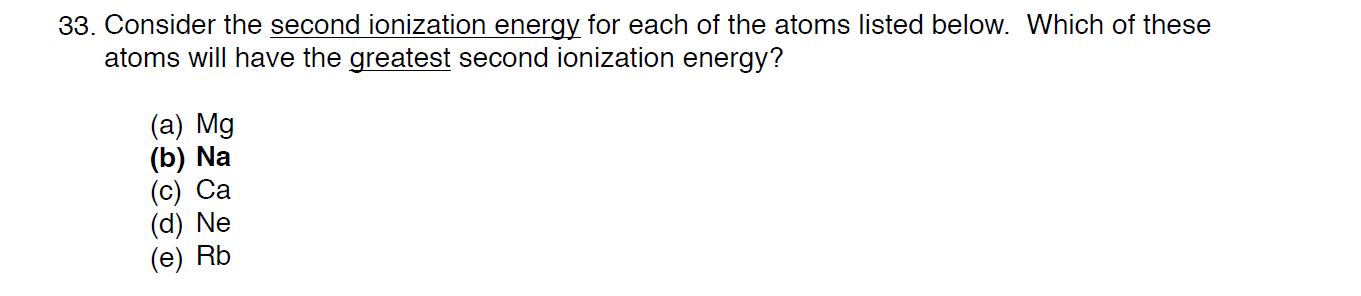 Challenge Problems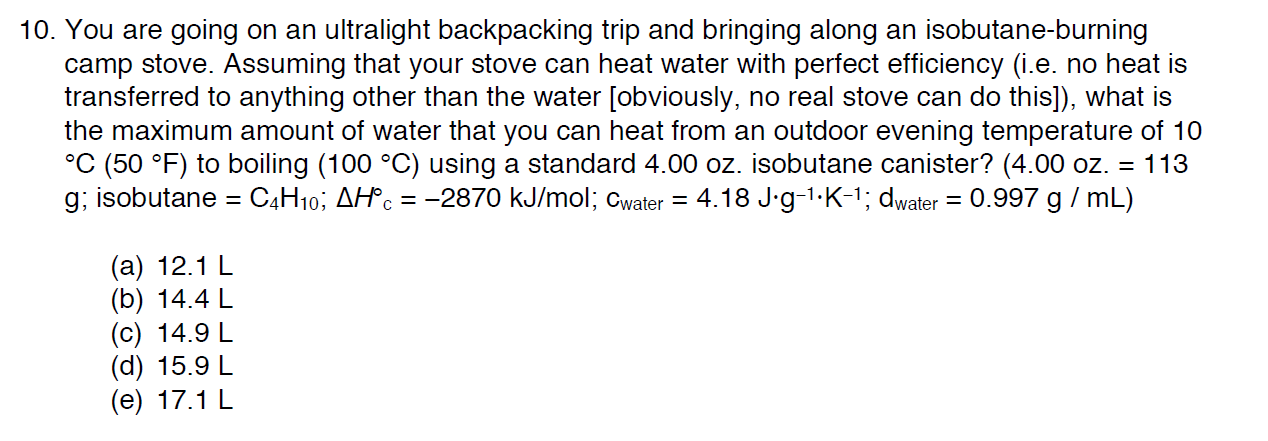 